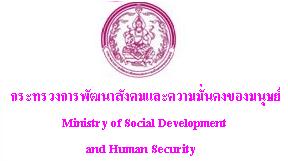 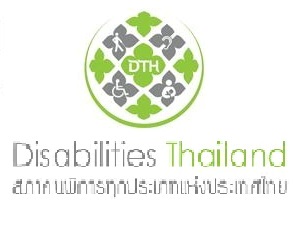 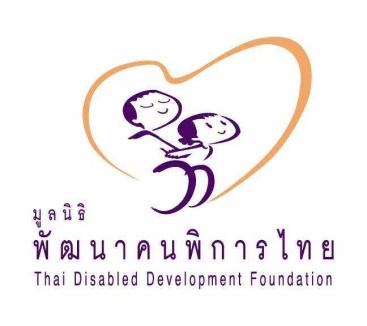                                      สาร ม.พ.พ.ท.ปีที่   ๑๔    ฉบับที่   ๑๒   ธันวาคม   พุทธศักราช    ๒๕๕๘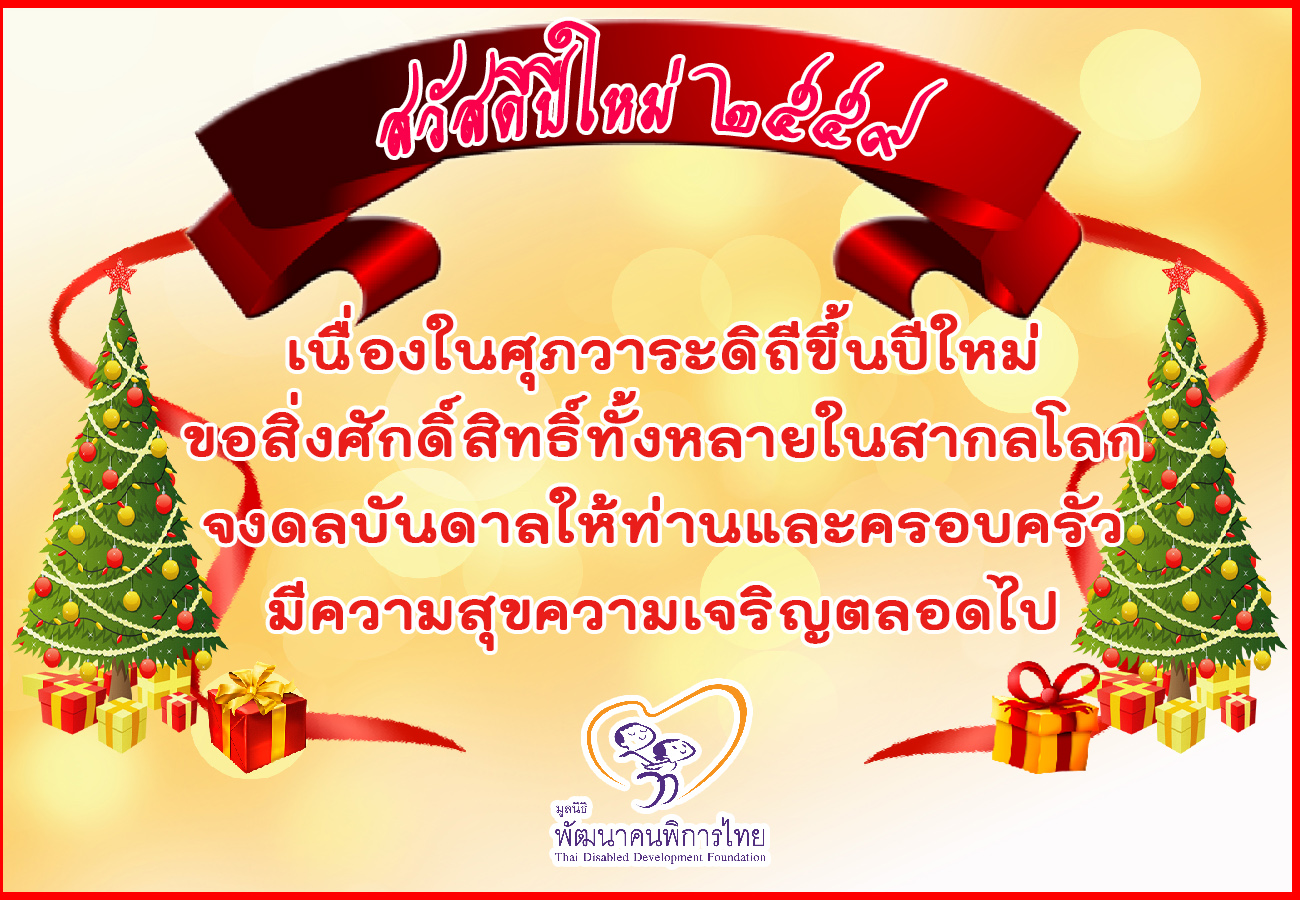 ชื่นชม! คนพิการร่วม “ปั่นเพื่อพ่อ” ๑,๙๑๑ ชีวิต ถวายในหลวง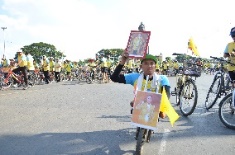 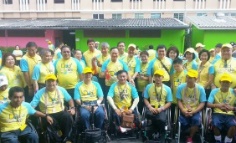 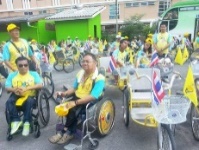 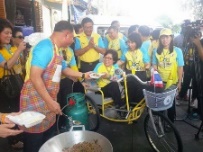 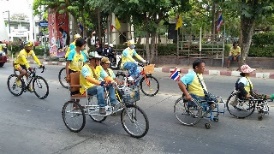 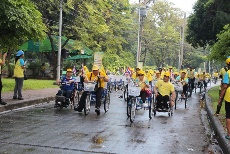 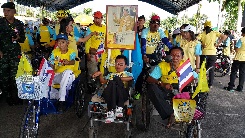 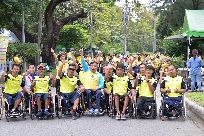 	คนพิการร่วม “ปั่นเพื่อพ่อ” ทั่วประเทศ ๑,๙๑๑ คน กทม. ๔๒๓ คน ปั่นจากสะพานหัวช้างไปหอศิลป์ กทม. ๓.๑๕ กิโลเมตร รมว.พม.ชื่นชมไม่นำความพิการมาเป็นอุปสรรคในชีวิต กำชับเจ้าหน้าที่ดูแลเต็มที่ พร้อมตั้งสถานีพระราชทานเลี้ยงสนามม้านางเลิ้ง
 	วันนี้ (๑๑ ธ.ค.) ที่บริเวณ Coco walk สถานีรถไฟฟ้าราชเทวี พล.ต.อ.อดุลย์ แสงสิงแก้ว รัฐมนตรีว่าการกระทรวงการพัฒนาสังคมและความมั่นคงของมนุษย์ (พม.) กล่าวภายหลังลงพื้นที่เยี่ยมให้กำลังใจคนพิการที่เข้าร่วมกิจกรรมปั่นเพื่อพ่อ "BIKE FOR DAD” พร้อมร่วมรับประทานอาหารกลางวันกับคนพิการ ว่า กิจกรรมปั่นเพื่อพ่อ มีคนพิการมาลงทะเบียนเพื่อเข้าร่วมกิจกรรมดังกล่าวจากทั่วประเทศจำนวนทั้งสิ้น ๑,๙๑๑ คน ซึ่งในพื้นที่กรุงเทพฯ มีคนพิการและผู้ดูแลคนพิการลงทะเบียนเข้าร่วมกิจกรรมจำนวนทั้งสิ้น ๔๒๓ คน ประกอบด้วยคนพิการจากสมาคมต่างๆ ได้แก่ สมาคมคนพิการแห่งประเทศไทย, สมาคมคนตาบอดแห่งประเทศไทย, สภาคนพิการทุกประเภทแห่งประเทศไทย, สมาคมเพื่อผู้บกพร่องทางจิตแห่งประเทศไทย, สมาคมเพื่อคนพิการทางสติปัญญาแห่งประเทศไทย,สมาคมผู้ปกครองบุคคลออทิซึม(ไทย)และสมาคมคนหูหนวกแห่งประเทศไทย
 	พล.ต.อ.อดุลย์กล่าวว่า ขบวนคนพิการมีการจัดเป็นขบวน ๑๐๑ แบ่งออกเป็น ๔ กลุ่ม ประกอบด้วย (๑. วีลแชร์ ๒๒ คัน (๒. รถโยก ๑๐๑ คัน (๓. จักรยานเรียงแถว ๒๗ คัน และ (๔. จักรยาน ๒๔๓ คัน รวมจำนวนทั้งสิ้น ๓๙๓ คัน ซึ่งได้กำหนดเส้นทางปั่นจักรยานเริ่มตั้งขบวนที่สะพานหัวช้าง ตรงไปสี่แยกปทุมวัน หน้าห้างสรรพสินค้ามาบุญครอง (MBK) ฝั่งเลนสวน แล้วเข้าสู่ถนนพญาไทประตูอุโมงค์หน้าคณะนิเทศศาสตร์ จุฬาลงกรณ์มหาวิทยาลัย จากนั้นเข้าซอยจุฬาฯ ๔๒ และไปสิ้นสุดที่หอศิลปวัฒนธรรมแห่งกรุงเทพมหานครรวมระยะทางทั้งสิ้น๓.๑๕กิโลเมตร
       “ขอชื่นชมและเป็นกำลังใจให้คนพิการที่เข้าร่วมกิจกรรม “ปั่นเพื่อพ่อ” นับว่าเป็นแบบอย่างที่ดีของคนพิการทั่วประเทศ โดยไม่นำความพิการมาเป็นภาระและอุปสรรคในการเข้าร่วมกิจกรรมสำคัญ แต่เปลี่ยนเป็นพลังสร้างสรรค์ที่แสดงความจงรักภักดีต่อพระบาทสมเด็จพระเจ้าอยู่หัว ทั้งนี้ ตนได้กำชับให้เจ้าหน้าที่ดูแลอำนวยความสะดวกให้คนพิการอย่างเต็มที่ โดยเฉพาะด้านความปลอดภัย การจัดหายานพาหนะรับ-ส่ง การบริการตรวจซ่อมรถ เป็นต้น เพื่อให้คนพิการได้รับความสะดวกและปลอดภัยมากที่สุด นอกจากนี้ ผู้บริหาร พม.จะเข้าร่วมปั่นจักรยานด้วย และ พม.ยังเป็นเจ้าภาพจัดสถานีพระราชทานเลี้ยง พร้อมอาหารปรุงสดที่หลากหลายและเครื่องดื่ม ณ ราชตฤณมัยสมาคมแห่งประเทศไทยในพระบรมราชูปถัมภ์ (สนามม้านางเลิ้ง) ไว้คอยบริการประชาชน”  รมว.พม.กล่าว (ASTVผู้จัดการออนไลน์ ๑๑ ธ.ค.๕๘)คืนคุณค่าคนพิการด้วยการจ้างงาน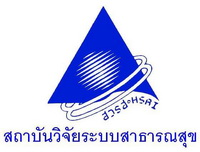 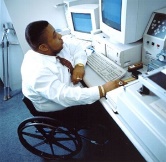 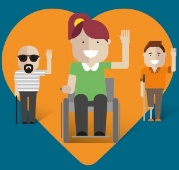  	จากข้อมูลของสถาบันวิจัยระบบสาธารณสุข (สวรส.) พบว่า คนพิการในประเทศไทยที่ลงทะเบียนกับกรมส่งเสริมและพัฒนาคุณภาพชีวิตคนพิการแห่งชาติ (พก.) มีจำนวน ๑.๙ ล้านคน ซึ่งเป็นคนพิการวัยแรงงาน (อายุ ๑๕-๖๐ ปี) จำนวน ๗๖๙,๓๒๗ คน เป็นคนพิการที่ไม่สามารถทำงานได้ ๙๙,๔๔๘ คน คิดเป็นร้อยละ ๑๓ คนพิการที่มีงานทำ ๓๑๗,๐๒๐ คน คิดเป็นร้อยละ ๔๑ ซึ่งส่วนใหญ่เป็นการทำงานรับจ้างทั่วไปในภาคการเกษตรที่มีรายได้ไม่สูงและไม่มั่นคง และเป็นกลุ่มคนพิการไม่มีงานทำ ๓๕๒,๘๕๙ คนคิดเป็นร้อยละ๔๖
 	พระราชบัญญัติส่งเสริมและพัฒนาคุณภาพชีวิตคนพิการ พ.ศ. ๒๕๕๐ มาตรา ๓๓ ระบุว่า เจ้าของสถานประกอบการต้องรับคนพิการเข้าทำงานในอัตราส่วน ๑๐๐:๑ (พนักงาน ๑๐๐ คน ต้องว่าจ้างคนพิการ ๑ คน) แต่เนื่องด้วยข้อจำกัดและความไม่เอื้ออำนวยของสถานประกอบการ กระทรวงแรงงานจึงพัฒนารูปแบบการจ้างงานคนพิการในมิติใหม่ที่ผู้ประกอบการสามารถจ้างคนพิการทำงานสาธารณประโยชน์ในพื้นที่ชุมชนตนเองได้
 	กลุ่มบริษัทพรีเมียร์ ตระหนักถึงความสำคัญของการจ้างงานคนพิการ ในฐานะเป็นเครื่องมือลดความเหลื่อมล้ำในสังคม และส่งเสริมคนพิการให้สามารถพึ่งพาตัวเองได้ แต่การจ้างงานคนพิการเพื่อทำงานในสถานประกอบการนั้น บางครั้งมีข้อจำกัด อาทิ ความไม่พร้อมของสถานที่ สถานประกอบการขาดสิ่งอำนวยความสะดวกสำหรับคนพิการ การเดินทางมาทำงาน รวมทั้งความรู้ความสามารถคนพิการที่ไม่ตรงกับงาน กลุ่มบริษัทฯ จึงเน้นสนับสนุนการจ้างงานคนพิการตามข้อกฎหมายจ้างงานคนพิการตามมาตรา ๓๓ ผ่านโครงการจ้างงานคนพิการเพื่อทำงานสาธารณะต่างๆ ในชุมชนหรือองค์กรสาธารณประโยชน์ ที่ดำเนินงานโดยมูลนิธินวัตกรรมทางสังคม ซึ่งกลุ่มบริษัทฯ เห็นว่าการจ้างงานคนพิการให้ทำงานในชุมชนของตนเองนั้น เป็นอีกทางเลือกหนึ่งที่ให้ผู้ประกอบการจะส่งเสริมคนพิการให้มีงานทำอย่างเหมาะสม สอดคล้องต่อวิถีชีวิตของคนพิการ สร้างคุณค่าและส่งเสริมให้คนพิการมีคุณภาพชีวิตที่ดีขึ้น อีกทั้งเชิญชวนคู่ค้าและพันธมิตรของกลุ่มบริษัทฯ ร่วมงานสัมมนา "ทางเลือกของการจ้างงานคนพิการ"เพื่อร่วมตระหนักถึงความสำคัญของการจ้างงานคนพิการร่วมกัน
 	นายอภิชาติ การุณกรสกุล ประธานมูลนิธินวัตกรรมทางสังคม กล่าวว่า "มูลนิธินวัตกรรมทางสังคมดำเนินโครงการนำร่องในการจ้างงานคนพิการให้ทำงานในพื้นที่ชุมชนมาร่วม ๓ ปีได้ ปัจจุบันมีบริษัทที่เข้าร่วมโครงการประมาณ ๒๐ แห่ง หลังจากที่คนพิการได้เข้าร่วมโครงการ พบว่าคนพิการเหล่านี้นั้นมีความสุข มีความภาคภูมิใจในตัวเอง รู้สึกมีคุณค่า ในขณะที่บริษัทที่เข้าร่วมโครงการเองก็รู้สึกพึงพอใจที่ได้มีส่วนช่วยเหลือคนพิการ และยังช่วยเหลือชุมชนไปพร้อมๆ กัน การจ้างงานคนพิการในชุมชนถือเป็นทางเลือกใหม่ที่จะพัฒนาศักยภาพและสร้างโอกาสให้คนพิการได้เข้าสู่การจ้างงานโดยสถานประกอบการเพื่อทำงานในพื้นที่ชุมชน นำไปสู่การพัฒนาคุณภาพชีวิตคนพิการอย่างต่อเนื่องและยั่งยืน
 	หลังจากที่กลุ่มบริษัทพรีเมียร์ได้นำร่องจ้างงานคนพิการในรูปแบบนี้แล้วนั้น พบว่าคนพิการเหล่านั้นมีความสุขกับงานที่ทำ รู้สึกเป็นส่วนหนึ่งของชุมชน เกิดความภาคภูมิใจในตัวเอง นอกจากนี้ทางกลุ่มบริษัทฯ ยังเผยแพร่แนวคิดนี้สู่คู่ค้าและพันธมิตรของกลุ่มบริษัทฯ ผ่านการสัมมนา "ทางเลือกของการจ้างงานคนพิการ" และด้วยศักยภาพของพันธมิตรกลุ่มบริษัทฯ ได้เห็นความสำคัญและให้ความสนใจในการสร้างคุณค่าและศักดิ์ศรีของคนพิการให้มีตัวตนในสังคมจึงมีการต่อยอดติดต่อจ้างงานคนพิการผ่านมูลนิธินวัตกรรมทางสังคมเพิ่มขึ้น
 	ด้าน ดร.อุบล ยะไวทย์ณะวิชัย ปลัดองค์การบริหารส่วนตำบลดอนแก้ว อ.แม่ริม จ.เชียงใหม่ ผู้ที่รับผิดชอบและดูแล น.ส.เกษณีย์ อินขำ หรือน้องเกษ หนึ่งในคนพิการทางสมอง ที่กลุ่มบริษัทพรีเมียร์ว่าจ้างเป็นพนักงาน ผ่านโครงการจ้างงานคนพิการเพื่อทำงานสาธารณะในชุมชน ตำแหน่งผู้ช่วยแม่บ้าน เล่าให้ฟังว่า "ก่อนที่น้องเกษจะได้มาทำงาน เขาเป็นคนเก็บตัว ไม่กล้าสบตาและพบปะผู้คน เมื่อเขาได้มีโอกาสพัฒนาศักยภาพโดยการทำงาน เราสามารถเห็นการเปลี่ยนแปลงและการพัฒนาของเขาได้อย่างชัดเจน สามารถปรับตัวเข้ากับคนอื่นได้ง่ายขึ้นสามารถเข้าใจและพัฒนาในเรื่องการสื่อสารได้มากขึ้น
 	"น้องเกษจะทำหน้าที่ของตัวเองโดยที่เราไม่ต้องเอ่ยปากบอก ทั้งเก็บกวาดเช็ดถู ล้างแก้ว เสิร์ฟน้ำต้อนรับแขกและงานเอกสารในสำนักงาน นอกจากนี้เขายังมีความสามารถทำตุ๊กตาการบูรที่ศูนย์ฟื้นฟูสมรรถภาพคนพิการในชุมชนตำบลดอนแก้วเพื่อไปจำหน่ายในงานต่างๆ เป็นอีกหนึ่งช่องทางที่น้องเกษหารายได้เข้าครอบครัว น้องเกษเป็นคนพิการทางสมองที่มีความสามารถสูงมากกว่าที่เราคิด แม้ภาพภายนอกที่ดูพิการ แต่จิตใจของเขาไม่ได้พิการตาม เขามีจิตสาธารณะ คิดและพยายามช่วยเหลือผู้อื่นอยู่เสมอ ซึ่งเรื่องราวของเขา อาจเป็นเรื่องที่ผู้อื่นในสังคมมองข้าม แต่โครงการจ้างงานคนพิการ เพื่อทำงานสาธารณะในชุมชน ถือเป็นโครงการที่เป็นนวัตกรรมอย่างแท้จริง ทำให้เขาสามารถหารายได้และเป็นเสาหลักให้กับครอบครัวได้". (ryt๙.comออนไลน์๒๖พ.ย.๕๘)

ภาษามือ..เปิดโลกเงียบ…สู่โลกกว้าง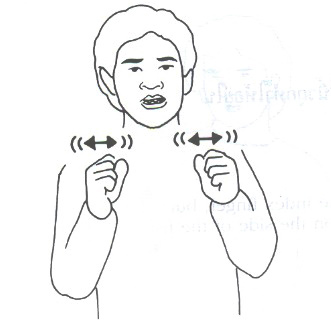 จ้างงานคนพิการ กฎหมายไม่ขลัง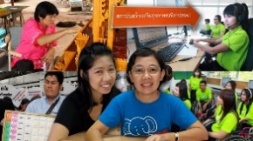 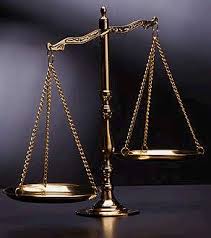 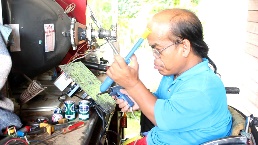  	พ.ร.บ.ส่งเสริมและพัฒนาคุณภาพชีวิตคนพิการ พ.ศ.๒๕๕๐ แก้ไขเพิ่มเติม พ.ศ.๒๕๕๖ กำหนดมาตรการสำคัญไว้ เพื่อส่งเสริมอาชีพและคุ้มครองการมีงานทำของคนพิการ หรือให้คนพิการมีโอกาสใช้ความสามารถ มีรายได้ และพึ่งพาตนเอง เพื่อลดภาระของครอบครัว 	กฎหมายกำหนดให้นายจ้างหรือเจ้าของสถานประกอบการ ทั้งหน่วยงานภาครัฐและเอกชน เลือกทำอย่างใดอย่างหนึ่ง หรือหลายอย่างร่วมกัน ใน ๓ วิธี ดังต่อไปนี้ ๑. รับคนพิการเข้าทำงาน ๒. ส่งเงินเข้ากองทุนส่งเสริมและพัฒนาคุณภาพชีวิตคนพิการ หรือ ๓. ให้สัมปทาน หรือสิทธิแก่คนพิการหรือผู้ดูแลคนพิการได้ใช้ประโยชน์จากทรัพย์สินในการประกอบอาชีพ 	นายจ้างหรือเจ้าของสถานประกอบการทั้งรัฐและเอกชน จะเลือกใช้วิธีใดวิธีหนึ่งดังกล่าว หรืออาจเลือกใช้ ๒ หรือ ๓ วิธีผสมผสานกัน (วิธีการลูกผสม) กฎหมายก็เปิดช่องให้สามารถทำได้ ตามมาตรา ๓๓ ของ พ.ร.บ.ฉบับนี้กำหนดให้นายจ้างหรือเจ้าของ สถานประกอบการ และหน่วยงานของรัฐ ซึ่งมีลูกจ้างหรือผู้ปฏิบัติงาน ตั้งแต่ ๑๐๐ คนขึ้นไป รับคนพิการที่สามารถทำงานได้ ไม่ว่าจะอยู่ในตำแหน่งใด ในอัตราส่วนลูกจ้างฯ ๑๐๐ คนต่อคนพิการ ๑ คน โดยเศษของ ๑๐๐ ที่เกิน ๕๐ คน ให้รับคนพิการเพิ่มอีก ๑ คน โดยนายจ้างจะได้รับสิทธิยกเว้นภาษีจำนวน ๑ เท่าของค่าจ้างที่จ่ายให้แก่คนพิการ 	ยกตัวอย่าง บริษัท โชคดี จำกัด มีลูกจ้าง ๑๐๐ คน ตามกฎหมายจะต้องรับลูกจ้างหรือผู้ปฏิบัติงานที่พิการเข้าทำงานในบริษัทนี้ จำนวน ๑ คน แต่ถ้าบริษัท โชคดี จำกัด มีลูกจ้างทั้งสิ้น ๑๕๑ คน บริษัทจะต้องรับลูกจ้างหรือผู้ปฏิบัติงานที่พิการเข้าทำงานจำนวน ๒ คน หรือหากบริษัทนี้มีลูกจ้าง ๓๕๑ คนจะต้องรับลูกจ้างหรือผู้ปฏิบัติงานที่พิการเข้าทำงาน จำนวนทั้งสิ้น ๔ คน เป็นต้น 	แต่ถ้าบริษัท โชคดี จำกัด ไม่สะดวกที่จะทำตาม ม.๓๓ กฎหมายให้ใช้ทางเลือกถัดมาใน ม.๓๔ ซึ่งกำหนดให้นายจ้างหรือเจ้าของสถานประกอบการที่มิได้รับคนพิการเข้าทำงานตาม ม.๓๓ และมิได้ดำเนินการตาม ม.๓๕สามารถใช้วิธีนำส่งเงินเข้ากองทุนส่งเสริมและพัฒนาคุณภาพชีวิตคนพิการเป็นรายปี
 	โดยให้คำนวณจากอัตราค่าแรงขั้นต่ำตามกฎหมาย ที่ใช้บังคับหลังสุดในปีก่อนหน้าปีที่นำส่ง คูณด้วย ๓๖๕ วันต่อคนพิการที่มิได้รับเข้าทำงาน ๑ คน หากส่งล่าช้าหรือส่งไม่ครบให้เสียดอกเบี้ยในอัตราร้อยละ ๗.๕ ของจำนวนเงินที่ยังไม่ได้นำส่ง แต่ถ้าได้รับคนพิการเข้าทำงานหรือส่งเงินเข้ากองทุนแล้ว มีสิทธิได้รับการยกเว้นภาษี เป็นร้อยละของจำนวนเงินค่าจ้างที่จ่ายให้แก่คนพิการหรือที่ส่งเข้ากองทุนแล้วแต่กรณี 	ตามมาตรา ๓๕ กรณีที่นายจ้างหรือเจ้าของสถานประกอบการ ไม่ประสงค์จะปฏิบัติตาม ม.๓๓ และ ๓๔ หน่วยงานของรัฐ นายจ้าง หรือเจ้าของสถานประกอบการนั้นๆ อาจใช้วิธีให้สัมปทาน จัดหาสถานที่จำหน่ายสินค้าหรือบริการ จัดจ้างเหมาช่วงงาน หรือจ้างเหมาบริการ โดยวิธีกรณีพิเศษ ไม่ก็ฝึกงานหรือจัดให้มีอุปกรณ์อำนวยความสะดวก ล่ามภาษามือหรือให้การช่วยเหลืออื่นใดแก่คนพิการ หรือผู้ดูแลคนพิการแทนได้ เช่น บริษัท โชคดี จำกัด ไม่สะดวกที่จะจ้างคนพิการไว้ทำงาน และไม่ประสงค์จะส่งเงินเข้ากองทุนส่งเสริมและพัฒนาคุณภาพชีวิตคนพิการ เป็นรายปี ก็สามารถเลือกใช้มาตรการที่สามได้ เช่น จัดหาสถานที่ให้คนพิการสามารถเข้าไปขายสินค้าภายในบริษัท เป็นต้น 	เมื่อนายจ้าง หรือผู้ประกอบการทำดี กฎหมายก็มีรางวัลให้ ตามมาตรา ๓๘ ของ พ.ร.บ.ฉบับนี้ ซึ่งกำหนดให้นายจ้างหรือเจ้าของสถานประกอบ
การที่จ้างคนพิการมากกว่าร้อยละ ๖๐ ของพนักงานทั้งหมดที่มีอยู่ โดยมีระยะเวลาจ้างเกินกว่า ๑๘๐ วันในปีภาษีใด มีสิทธิได้รับการยกเว้นภาษีเงินได้ในปีภาษีนั้น ในอัตรา ๓ เท่าของค่าใช้จ่ายแต่ถ้าไม่ยอมทำตามที่กฎหมายกำหนด กฎหมายก็มีบทลงโทษเขียนไว้ใน ม.๓๖ โดยให้อายัดทรัพย์สินของนายจ้างหรือเจ้าของ
สถานประกอบการ ซึ่งไม่ยอมส่งเงินตาม ม.๓๔ 	เบญจางค์ สุขจำนง ผู้จัดการแผนงานวิชาการ เพื่อพัฒนาคุณภาพชีวิตคนพิการ ด้านเศรษฐกิจและสังคมมูลนิธิสร้างสรรค์สังคมและสุขภาวะ และ แก้วตา วิศวบำรุงชัย นักวิชาการของสถาบันสร้างเสริมสุขภาพคนพิการ (สสพ.) ร่วมกันอธิบายว่า ทุกวันนี้ทั่วประเทศมีคนพิการทุกประเภทรวม
กันประมาณ ๑.๕–๑.๖ ล้านคน โดยมีคนพิการที่อยู่ในวัยแรงงาน อายุตั้งแต่ ๑๕-๖๐ ปี ประมาณ ๘ แสนคน (ข้อมูล ณ เดือน มิ.ย.๒๕๕๘) 	แต่เมื่อพิจารณาจากสถิติการปฏิบัติตามกฎหมายเมื่อปี ๒๕๕๗ เทียบกับจำนวนสถานประกอบการทั่วประเทศ ซึ่งมีลูกจ้าง ตั้งแต่ ๑๐๐ คนขึ้นไป ซึ่งมีอยู่ทั้งสิ้นจำนวน ๑๒,๔๖๙ แห่ง คำนวณออกมาแล้วมีคนพิการ ที่สถานประกอบการเหล่านั้นต้องรับเข้าทำงานรวมไม่น้อยกว่า ๕๘,๒๕๓ คน แต่ในความเป็นจริงมีสถานประกอบการที่รับคนพิการเข้าทำงาน ตาม ม.๓๓ เพียงแค่ ๒๔,๔๙๒ ราย นอกนั้นหันไปใช้วิธีส่งเงินเข้ากองทุนฯตาม ม.๓๔ หรือใช้วิธีให้สัมปทานตาม ม.๓๕ แทนการจ้างงานคนพิการ 	ทั้งคู่ตั้งข้อสังเกตว่า การที่สถานประกอบการหลายแห่งยังไม่รับคนพิการเข้าทำงานอาจเป็นเพราะมีข้อจำกัดบางประการ เช่น สถานที่ยังไม่พร้อม ยกตัวอย่าง หากรับคนพิการเข้าทำงาน ต้องจัดทำห้องน้ำใหม่ที่มีขนาดกว้างพอให้รถวีลแชร์สามารถเข้าไปได้มีทางลาดและ ราวจับสำหรับคนพิการ เป็นต้น 	แก้วตาบอกว่า การปรับปรุงสถานที่เพื่อรองรับลูกจ้างหรือพนักงานที่พิการ กฎหมายกำหนด
ให้สามารถนำค่าใช้จ่ายในการปรับปรุงไป หักลด
หย่อนภาษีได้ อีกอย่าง ไม่เพียงแต่คนพิการจะได้รับประโยชน์ การปรับปรุงดังกล่าวยังเป็นการอำนวยความสะดวกให้แก่ลูกจ้างหรือพนักงาน ที่ตั้งครรภ์ ซึ่งมีความยากลำบากในการเคลื่อนไหวหรือลูกจ้างที่สูงอายุได้รับประโยชน์ด้วย 	ขณะที่เบญจางค์เสริมว่า ที่จริงเจตนารมณ์ของกฎหมายต้องการให้มีการจ้างงานหรือรับคนพิการเข้าทำงาน เพื่อขยายโอกาสให้คนพิการมีอาชีพ มีงานทำ และมีรายได้ เพราะวิธีนี้คนพิการจะได้รับประโยชน์โดยตรง การเลี่ยงไปใช้มาตรการอื่น เช่น ส่งเงินเข้ากองทุนฯ กว่าเงินจะตกถึงมือคนพิการต้องผ่านเงื่อนไขขั้นตอนการใช้เงินมากมาย ไม่เช่นนั้นก็ควรหันไปใช้วิธีรับซื้อผลิตภัณฑ์ที่คนพิการทำขายก็ยังดี 	ทั้งคู่บอกว่า ถึงแม้ตัวเลขการรับคนพิการเข้าทำงานตามกฎหมาย ยังดูห่างไกลจากเป้าหมายที่ควรจะเป็น แต่ก็มีแนวโน้มดีขึ้นเรื่อยๆ ซึ่งส่วนหนึ่งอาจเป็นเพราะนายจ้างหรือผู้ประกอบการหลายคนยังไม่ทราบว่ามีกฎหมายดังกล่าวให้ต้องปฏิบัติ หรือทราบแต่อาจเป็นเพราะสภาพแวดล้อมในที่ทำงานยังไม่อำนวย หรืองานบางอย่าง การจะให้คนพิการทำอาจต้องใช้ผู้คอยช่วยเหลือเกื้อกูลเขาอีกทอด หรือต้องมีสิ่งเสริมเพิ่มเติมอำนวยความสะดวกในการทำงาน แต่ปัจจุบันก็มีหน่วยงานของรัฐและบริษัทหลายแห่งที่รับคนพิการไว้ทำงาน และสมควรได้รับการยกย่อง เช่น สปสช. สำนักพัฒนาสังคมและความมั่นคงของมนุษย์ จ.พิจิตร บริษัท เอไอเอส จำกัด (มหาชน) บริษัท เบทาโกร รวมทั้งธุรกิจบริการตามร้านอาหารอีกหลายแห่ง เป็นต้น 	 “คนพิการส่วนใหญ่มีศักยภาพ สามารถทำงานได้ไม่ต่างกับคนร่างกายปกติ เพียงแต่สังคมยังไม่ค่อยเปิดโอกาสให้พวกเขาเท่าที่ควร การจะให้คนพิการออกมาใช้ชีวิตร่วมกับคนปกติ และเป็นที่ยอมรับในสังคม อย่าลืมว่าพวกเขาต้องอาศัยกำลังใจและแรงผลัก
ดันมหาศาล หากเราช่วยกันหยิบยื่นโอกาสให้พวกเขา ย่อมช่วยกันลดปัญหาให้สังคมได้อีกทาง”  เบญจางค์ทิ้งท้าย.(ไทยรัฐออนไลน์ ๒๗ พ.ย.๕๘)เป้าหมายที่เหนือกว่าเส้นชัย ของคนพิการทางสายตาธนาคารสแตนดาร์ดชาร์เตอร์ด เปิดโอกาส ให้คนพิการทางสายตา ได้เข้าร่วมการแข่งขันวิ่งมาราธอนระดับประเทศ กับกิจกรรม “สแตนดาร์ดชาร์เตอร์ดกรุงเทพมาราธอน ครั้งที่ ๒๘ (Standard Chartered Bangkok Marathon ๒๐๑๕)” ซึ่งจัดขึ้นเมื่อเร็วๆ นี้ โดยทางธนาคารให้การสนับสนุนนักวิ่งคนพิการทางสายตาได้เข้าร่วมกิจกรรมการวิ่งที่ยิ่งใหญ่ระดับชาติ พร้อมทั้งรับสมัครนักวิ่งจิตอาสาร่วมเป็น “ไกด์รันเนอร์ (Guide runner)” ช่วยเหลือคนพิการทางสายตาตั้งแต่ช่วงฝึกซ้อม จนถึงช่วงแข่งขัน ผ่านโครงการที่มีชื่อว่า “รัน วิท เดอะ บลายด์ (Run with the Blind)” ซึ่งมีคนพิการทางสายตาและไกด์รันเนอร์สนใจเข้าร่วมโครงการกว่า ๖๐ คู่ หรือประมาณ ๑๒๐ คน กิจกรรมการแข่งขันวิ่งมาราธอนครั้งนี้ ได้พิสูจน์ให้เห็นถึงความสามารถของเหล่าคนพิการทางสายตา ที่เรื่องการวิ่งซึ่งถือเป็นเรื่องที่ยาก แต่ก็ไม่เป็นอุปสรรคในการก้าวข้ามให้ผ่านไปได้ เพียงแค่มีจิตใจที่เข้มแข็งและมีบุคคลที่พร้อมให้การช่วยเหลือ เพียงเท่านี้ก็สามารถไปถึงปลายทางได้ไม่ยากนัก (บ้านเมืองออนไลน์ ๓๐ พ.ย.๕๘)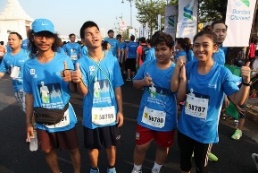 สร้างอาชีพให้คนพิการจ.ขอนแก่น  	เอไอเอส มอบโอกาส สร้างอาชีพ ให้แก่คนพิการในโครงการ “เอไอเอส สร้างอาชีพ คอลล์ เซ็นเตอร์ แด่คนพิการ” ให้ครอบคลุมทั่วประเทศมากยิ่งขึ้น ล่าสุดเปิด “ศูนย์ปฏิบัติการ เอไอเอส คอลล์ เซ็นเตอร์ แด่คนพิการทางร่างกาย” ขึ้นเป็นแห่งที่ ๘ ณ โรงเรียนศรีสังวาลย์ขอนแก่น จ.ขอนแก่น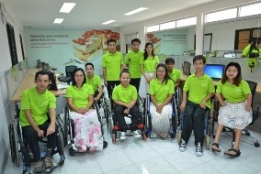   	นางวิไล เคียงประดู่ ผู้ช่วยกรรมการผู้อำนวยการอาวุโส ส่วนงานประชาสัมพันธ์ บริษัท แอดวานซ์ อินโฟร์ เซอร์วิส จำกัด (มหาชน) หรือเอไอเอส กล่าวถึงนโยบายในการจัดทำโครงการเพื่อสังคมของเอไอเอสว่า “เอไอเอสมีความตั้งใจในเรื่องความรับ
ผิดชอบต่อสังคม หรือ CSR (Corporate Social Responsibility) มาโดยตลอด ด้วยการมีส่วนร่วมในการพัฒนาสังคมและประเทศไทย ให้มีคุณภาพและมีความเป็นอยู่ที่ดีขึ้นอย่างยั่งยืน ภายใต้แนวคิด “ครอบครัวไทยแข็งแรง ประเทศไทยแข็งแรง” ในแนวทางสนับสนุนสถาบันครอบครัว, เป็นแบบอย่างที่ดีในสังคม, ให้โอกาสและช่วยเหลือสังคม รวมถึงการสร้างคุณค่าและประโยชน์ร่วมกันระหว่างองค์กรและสังคม หรือ CSV (Creating Shared Value) กับ โครงการ “เอไอเอส สร้างอาชีพ คอลล์ เซ็นเตอร์ แด่คนพิการ”  	นางวิลาสินี พุทธิการันต์ หัวหน้าคณะผู้บริหารด้านลูกค้าและบริการ เอไอเอส กล่าวเพิ่มเติมว่า “เนื่องจากเอไอเอสเล็งเห็นศักยภาพของคนพิการว่าเป็นบุคคลที่มีความสามารถ ทั้งเรื่องการทำงานและมีจิตใจบริการ ซึ่งสอดคล้องกับความต้องการที่จะเพิ่มจำนวนพนักงาน คอลล์ เซ็นเตอร์ เพื่อรองรับการให้บริการลูกค้าได้อย่างมีประสิทธิภาพและทั่วถึง ดังนั้นในปี พ.ศ.๒๕๕๐ จึงได้จัดตั้ง “ศูนย์ปฏิบัติการ เอไอเอส คอลล์ เซ็นเตอร์ แด่คนพิการ” ขึ้นเป็นครั้งแรก โดยผลการให้บริการของพนักงานคนพิการอยู่ในระดับที่ดีเยี่ยม ทั้งในแง่ของการให้บริการและความพึงพอใจของลูกค้า จึงเดินหน้า ส่งมอบโอกาสสร้างอาชีพให้คนพิการอย่างต่อเนื่อง โดยขยายศูนย์ปฏิบัติการ ให้ครอบคลุมทั่วประเทศมากยิ่งขึ้น ล่าสุด ได้เปิด “ศูนย์ปฏิบัติการ เอไอเอส คอลล์ เซ็นเตอร์ แด่คนพิการทางร่างกาย แห่งที่ ๘” ขึ้น ที่โรงเรียนศรีสังวาลย์ขอนแก่น จ.ขอนแก่น ทำให้ปัจจุบันมีพนักงานคอลล์ เซ็นเตอร์คนพิการจากศูนย์ปฏิบัติการที่เปิดให้บริการแล้ว รวมจำนวนทั้งสิ้น ๗๘ คน ได้แก่ อาคารพหลโยธินเพลส กรุงเทพฯ จำนวน ๑๖ คน , มูลนิธิช่วยคนตาบอดแห่งประเทศไทย ในพระบรมราชินูปถัมภ์ กรุงเทพฯ จำนวน ๘ คน, โรงเรียนสอนคนตาบอดภาคเหนือในพระบรมราชินูปถัมภ์ จ.เชียงใหม่ จำนวน ๘ คน, มูลนิธิพระมหาไถ่เพื่อการพัฒนาคนพิการ จ.ชลบุรี จำนวน ๘ คน, โรงเรียนอาชีวพระมหาไถ่ จ.หนองคาย จำนวน ๙ คน, โรงเรียนศรีสังวาลย์เชียงใหม่ จ.เชียงใหม่ จำนวน ๑๑ คน, มูลนิธิพิทักษ์ดวงตาลำปาง จ.ลำปาง จำนวน ๘ คน และโรงเรียนศรีสังวาลย์ขอนแก่น จ.ขอนแก่น จำนวน ๑๐ คน   	นางวิไล กล่าวสรุปว่า “เราได้ออกแบบงานให้คนกลุ่มนี้อย่างเหมาะสม เพื่อการปฏิบัติงานที่สอดคล้องกับความสามารถ อาทิ คนพิการทางสายตาและพิการทางร่างกาย จะมีหน้าที่โทร.ติดต่อลูกค้าเพื่อแจ้งสิทธิพิเศษและเสนอบริการ, ให้บริการรับ-ส่งแทนลูกค้า และให้บริการยกเลิก SMS แทนลูกค้า ส่วนคนพิการทางการได้ยินจะให้บริการ คอลล์ เซ็นเตอร์ภาษามือผ่านทาง Web Cam เป็นต้น นอกจากนี้ยังนำเทคโนโลยีที่ทันสมัยมาช่วยในการปฏิบัติงานของคนกลุ่มนี้ เพื่ออำนวยความสะดวกในการทำงาน เช่น ติดตั้งโครงข่ายออนไลน์, นำเทคโนโลยีดักจับความเคลื่อนไหวที่คีย์บอร์ด หรือสิ่งที่แสดงผลบนหน้าจอ และเปลี่ยนเป็นเสียงพูด ซึ่งต้องใช้ควบคู่กับโปรแกรมตาทิพย์จากสถาบันคนตาบอดแห่งชาติเพื่อการวิจัยและพัฒนา พร้อมที่จะนำเทคโนโลยี ทรัพยากร ความเชี่ยวชาญ รวมทั้งศักยภาพขององค์กรมาช่วยเหลือสังคม และสร้างโอกาสทางด้านอาชีพ ให้แก่คนไทยทุกคน โดยเฉพาะคนพิการ เพราะเชื่อว่าหากทุกคนได้รับโอกาสในการแสดงศักยภาพของตนเอง ก็จะเป็นแรงขับเคลื่อนให้ทุกคนแข็งแรง พร้อมที่จะร่วมกันพัฒนาประเทศ ส่งผลให้ประเทศไทยเติบโตอย่างแข็งแรงไปด้วย”  (บ้านเมืองออนไลน์/มูลนิธิพัฒนาคนพิการไทย ๒๘ พ.ย.๕๘)ก.ไอซีทีจัดตลาดนัดพบแรงงานสร้างอาชีพด้าน ICT สำหรับคนพิการ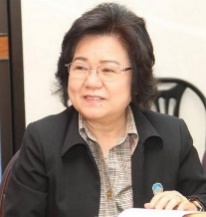  	นางสาววิไลลักษณ์ ชุลีวัฒนกุล ผู้ตรวจราชการกระทรวงเทคโนโลยีสารสนเทศและการสื่อสาร (ไอซีที) กล่าวในการเป็นประธานพิธีเปิด “กิจกรรมตลาดนัดพบแรงงานคนพิการ กิจกรรมเส้นทางอาชีพด้าน ICT สำหรับ คนพิการ ภายใต้โครงการพัฒนาสังคมผู้สูงอายุ คนพิการ และผู้ด้อยโอกาสในสังคมด้วย ICT”  ในวันที่ ๓๐ พฤศจิกายน ๒๕๕๘ ณ ลานอีเดน ชั้น ๓ ศูนย์การค้าเซ็นทรัลเวิลด์ ถนนราชประสงค์ กรุงเทพฯ ว่า กระทรวงไอซีทีได้ดำเนินนโยบายตามยุทธศาสตร์ของรัฐบาลที่จะส่งเสริมและสนับสนุน ให้คนพิการทุกประเภทสามารถเข้าถึง และใช้ประโยชน์จากการเรียนรู้และพัฒนาทักษะ ด้านเทคโนโลยีสารสนเทศและการสื่อสาร (ICT) ที่จะสามารถยกระดับคุณภาพการเรียนรู้สามารถสร้างงาน สร้างอาชีพ และสร้างรายได้ให้กับคนพิการ โดยจัดกิจกรรมเส้นทางอาชีพด้าน ICT สำหรับคนพิการ ซึ่งได้มีการศึกษาการทำงานด้าน ICT ของคนพิการและการจ้างงานของผู้ประกอบการในประเทศไทย เพื่อจัดทำแนวทางในการส่งเสริมอาชีพด้าน ICT สำหรับคนพิการ และจัดกิจกรรมนัดพบแรงงานคนพิการ เพื่อช่วยให้คนพิการและผู้ประกอบการในประเทศไทยได้ทราบถึงศักยภาพและเส้นทางอาชีพด้าน ICT ของคนพิการ ซึ่งจะกระตุ้นให้เกิดการสร้างงานด้าน ICT สำหรับคนพิการและเป็นการพัฒนาเศรษฐกิจของประเทศ 	ทั้งนี้ ที่ผ่านมากระทรวงไอซีทีได้จัดประชุมเชิงปฏิบัติการระดมความคิดเห็นเพื่อจัดทำแนวทางส่งเสริมอาชีพ ด้าน ICT สำหรับคนพิการ และได้จัดทำหลักสูตร ๓ หลักสูตร คือ ๑)  การใช้คอมพิวเตอร์เพื่องานธุรกิจ ๒)  การใช้คอมพิวเตอร์เพื่องานสร้างสื่อโฆษณา และ ๓)  การใช้คอมพิวเตอร์เพื่องานพัฒนาเว็บไซต์ ซึ่งการจัดกิจกรรมตลาดนัดพบแรงงานคนพิการในครั้งนี้ คาดว่าจะมีผู้เข้าร่วมงานประมาณ ๑๐๐ คน ประกอบด้วย สถานประกอบการหรือบริษัท ที่ประกาศรับสมัครงานคนพิการและคนพิการที่สนใจสมัครงานด้าน ICT โดยภายในงานจะมีกิจกรรมที่น่าสนใจมากมาย ได้แก่ การออกบูธนิทรรศการ การรับลงทะเบียนคนพิการที่มีความประสงค์จะสมัครงานด้าน ICT เวทีสัมภาษณ์งานระหว่างผู้ประกอบการกับคนพิการที่ต้องการทำงาน และเวทีเสวนาในประเด็นการจ้างงานด้าน ICT สำหรับคนพิการ 	“กระทรวงไอซีที ในฐานะผู้กำหนดนโยบายด้านการส่งเสริมการใช้ ICT เพื่อลดช่องว่างและความเหลื่อมล้ำ ทางสังคมในการเข้าถึงเทคโนโลยีสารสนเทศ มีความเชื่อมั่นว่าคนพิการเหล่านี้จะเป็นหนึ่งในกลุ่มคนที่มีความรู้ความสามารถ และมี       ศักยภาพ ในการที่จะพัฒนาตนเองให้ก้าวไปข้างหน้าอย่างยั่งยืนได้เหมือนคนปกติทั่วไป โดยที่ผ่านมากระทรวงไอซีที ได้ให้การส่งเสริมและสนับสนุนการจัดหาอุปกรณ์ และเครื่องมือสิ่งอำนวยความสะดวกเฉพาะทางให้กับคนพิการ ตลอดจนการจัดให้มีการฝึกอบรมความรู้ด้าน ICT ซึ่งจะช่วยลดความเหลื่อมล้ำในการเข้าถึงข้อมูลและความรู้ด้าน ICT สำหรับคนพิการทุกประเภทได้อย่างทั่วถึงและเท่าเทียมมาอย่างต่อเนื่อง รวมทั้งจะดำเนินการต่อไป” นางสาววิไลลักษณ์ กล่าว (โลกวันนี้ออนไลน์/มูลนิธิพัฒนาคนพิการไทย๓๐พ.ย.๕๘)โรงงานสร้างงานสำหรับคนพิการ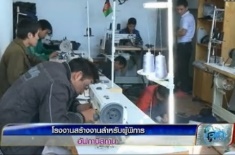 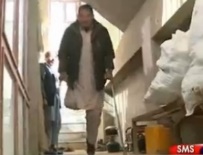 	โรงงานผลิตกระเป๋าแห่งหนึ่งในอัฟกานิสถาน ช่วยสร้างงานแก่คนพิการท้องถิ่น ให้สามารถก้าวผ่านช่วงเวลาที่ยากลำบากในชีวิตไปได้ โรงงานซิมาห์ ซึ่งตั้งอยู่ชานเมืองทางตะวันตกของกรุงคาบูล มีคนงานกว่า ๕๐ คนทำงานในห้องเล็ก ๆ กับเครื่องเย็บกระเป๋า ๘ เครื่อง หลายคนในจำนวนนี้เป็นคนพิการซึ่งปกติแล้วมักหางานทำได้ยาก
 	ทั้งนี้ ชาวอัฟกานิสถานหลายหมื่นคน ต้องทุพพลภาพและพิการจากความขัดแย้งที่เกิดขึ้นในประเทศมาหลายสิบปี และปัจจุบันในอัฟกานิสถานมีคนพิการอาศัยอยู่กว่า ๖๕๐,๐๐๐ คน หรือราว ๒.๕% ของประชากรทั้งหมด นายโมฮาเหม็ด อาลี วัย ๔๕ ปี ซึ่งสูญเสียขาซ้ายจากการโจมตีทางอากาศเมื่อปี ๒๕๔๕ และทำงานในโรงงานแห่งนี้มาเกือบ ๑๐ ปี บอกว่า เขาเคยรู้สึกสิ้นหวังอย่างมาก และคิดว่าเป็นไปไม่ได้ที่คนพิการจะมีงานทำจนกระทั่งโรงงานซิมาห์ได้หยิบยื่นโอกาสนี้ให้เขา
 	ด้านนายอาลิยาร์ ฮอชมันด์ เจ้าของโรงงาน ซึ่งเสียขาสองข้างจากปฏิบัติการกวาดล้างยาเสพติด ในช่วงที่เป็นตำรวจชุดปราบปรามยาเสพติด กล่าวว่า เขาเข้าใจความยากลำบากของคนพิการดี เพราะหลังจากต้องเสียขาไป เขาได้ลองสมัครงานหลายตำแหน่งแต่ก็ถูกปฏิเสธซ้ำแล้วซ้ำเล่าเพราะความพิการ เขาจึงหันมาเปิดโรงงานและอยากสร้างโอกาสให้แก่คนพิการทั้งหลายเพื่อพิสูจน์ว่าแม้มีอุปสรรคทางร่างกายแต่พวกเขาก็ยังประกอบอาชีพหาเลี้ยงตัวเองได้ (krobkruakao.comออนไลน์/มูลนิธิพัฒนาคนพิการไทย๑ธ.ค.๕๘)หญิงพิการสู้ชีวิตผลิตงานฝีมือขาย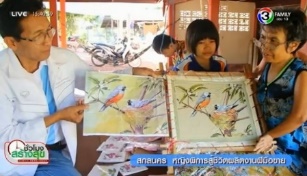 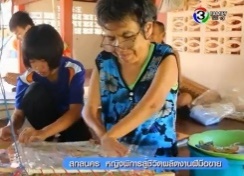 	หญิงพิการใจสู้แขนขาลีบเล็กมาแต่กำเนิด ถึงขนาดเคยคิดฆ่าตัวตายแต่ต้องเปลี่ยนความคิด หลังจากมีโอกาสเข้าเฝ้าสมเด็จพระนางเจ้าฯ พระบรมราชินีนาถ ที่ทรงตรัสให้กำลังใจ พร้อมฝึกสอนอาชีพให้จนสามารถทำงานหาเลี้ยงชีพมาจนถึงปัจจุบัน 	หญิงพิการใจสู้หาเลี้ยงชีพด้วยการปักผ้า ชื่อ นางสาวนาง เกษสะอาด อายุ ๕๒ ปี กำลังนั่งทำงานอยู่ใต้ถุนบ้าน ด้วยการทำงานฝีมือปักผ้าเป็นรูปภาพด้วยลวดลายต่างๆ ตามแบบร่างที่ออกแบบไว้ แม้ร่างกายจะไม่สมบูรณ์ปกติเหมือนคนทั่วไป แต่ก็สามารถทำงานฝีมือออกมาได้อย่างประณีตสวยงาม	นางสาวนาง เกษสะอาด กล่าวว่า ตนมีความผิดปกติทางร่างกาย โดยพิการแขนขาลีบมาตั้งแต่กำเนิด เมื่อจำความได้ก็รู้สึกน้อยใจในโชคชะตาชีวิตที่ต้องเกิดมาพิการ สร้างความยากลำบากและเป็นภาระของคนในครอบครัว และรู้สึกอับอายในสภาพร่างกาย เมื่อญาติพี่น้องมาบ้านจะหลบซ่อนตัวไม่ให้ใครเห็น จนเคยคิดอยากฆ่าตัวตายอยู่บ่อยครั้งเพราะรู้สึกไร้ค่าไม่อยากอยู่บนโลกนี้ แต่สิ่งที่ทำให้ชีวิตของตัวเองรู้สึกมีค่าและปลาบปลื้มปิติอย่างหาที่สุดไม่ได้ เมื่อปี พ.ศ ๒๕๒๐ ขณะอายุ ๑๕ ปี พระบาทสมเด็จพระเจ้าอยู่หัวและสมเด็จพระนางเจ้าฯ พระบรมราชินีนาถ พร้อมพระบรมวงศานุวงศ์ เสด็จพระราชดำเนิน ประทับแรมที่พระตำหนักภูพานราชนิเวศน์ และทรงเสด็จเยี่ยมเยียนพสกนิกร ที่บ้านทรายมูล ต.วัฒนา อ.ส่องดาว 	ตนจึงได้มีโอกาสเข้าเฝ้า สมเด็จพระนางเจ้าฯ พระบรมราชินีนาถ โดยทรงพระเมตตาให้เข้าเฝ้าอย่างใกล้ชิด และพระองค์ทรงตรัสกับตนว่า "ตนไม่ได้เป็นปมด้อยหรือเป็นภาระของใคร ในเมื่อเป็นไปแล้วจงอย่าย่อท้อกับสิ่งที่เป็นอยู่ ต้องเข้มแข็งและต่อสู้เพื่อครอบครัว" หลังจากได้ยินพระองค์ตรัสแล้วตนจึงรู้สึกว่าในโลกนี้ไม่ได้มีตนที่ป่วยพิการแบบนี้คนเดียว ยังมีคนอื่นอีกมากมายที่ลำบากกว่าตนอีกก็มี  	หลังจากนั้นพระองค์ท่านจึงมีรับสั่งให้ทหารมาสอนหนังสือให้กับตน พร้อมทั้งยังให้เจ้าหน้าที่มาสอนอาชีพตน ในการทำงานฝีมือด้วยการปักผ้าเป็นรูปภาพต่างๆ จนสามารถทำได้อย่างคล่องแคล่วและสวยงาม ส่วนเวลาการทำขึ้นอยู่กับความยากง่ายตั้งแต่ ๓ อาทิตย์ไปจนถึง ๖ เดือน 	สำหรับท่านใดอยากสนับสนุนงานฝีมือของ นางสาวนาง เกษสะอาด เพื่อสนับสนุนและช่วยเหลือเรื่องรายได้งานฝีมือ สามารถติดต่อได้ที่ศูนย์ศิลปาชีพบ้านทรายทอง อ.ส่องดาว จ.สกลนคร (krobkruakao.comออนไลน์ ๐๑ ธ.ค.๕๘)เผยนายกฯ จี้ภาครัฐรับคนพิการเข้าทำงาน-ให้สัมปทานภายในปี ๖๑ ชี้ มีเพียงแค่ร้อยละ ๑๓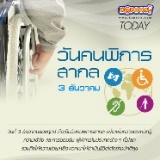 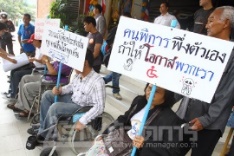 	โฆษกประจำสำนักนายกรัฐมนตรี เผย รัฐบาลให้ความสำคัญคนพิการ ฝากขอบคุณสถานประกอบการทุกแห่งที่รับคนพิการเข้าทำงาน และกำชับหน่วยงานภาครัฐรับคนพิการเข้าทำงาน หรือให้สัมปทานภายในปีงบประมาณ๒๕๖๑ชี้สัดส่วนจ้างงานห่างจากผลสัมฤทธิ์
 	พล.ต.สรรเสริญ แก้วกำเนิด โฆษกประจำสำนักนายกรัฐมนตรี เปิดเผยว่า รัฐบาลตระหนักถึงความสำคัญของคนพิการ จัดให้มีการช่วยเหลือและพัฒนาคนพิการในหลายมิติอย่างเป็นระบบ ทั้งการกำหนดให้สถานประกอบการที่มีผู้ปฏิบัติงานตั้งแต่ ๑๐๐ คนขึ้นไป รับคนพิการเข้าทำงานที่เหมาะสม หรือให้สัมปทานในสัดส่วนร้อยละ ๑ ของแรงงาน การศึกษาและการฝึกอาชีพเพื่อพัฒนาศักยภาพคนพิการทั่วประเทศ การส่งเสริมและดูแลด้านสาธารณสุข ที่อยู่อาศัย การฟื้นฟูสมรรถภาพคนพิการ การส่งเสริมด้านกีฬา ตลอดจนการปรับปรุงระบบฐานข้อมูลคนพิการ เพื่อให้สามารถวางแผนการดำเนินงานสนับสนุนช่วยเหลือได้อย่างตรงเป้าหมาย ทั้งนี้ พล.อ.ประยุทธ์ จันทร์โอชา นายกรัฐมนตรี และหัวหน้าคณะรักษาความสงบแห่งชาติ (คสช.) ได้มอบหมายให้กระทรวงการพัฒนาสังคมและความมั่นคงของมนุษย์ เป็นเจ้าภาพในการจัดงานวันคนพิการสากลขึ้น เพื่อแสดงศักยภาพของคนพิการและผลงานการวิจัยพัฒนาวัสดุอุปกรณ์เพื่อคนพิการด้วย
 	“นายกรัฐมนตรีติดตามการดำเนินงานอย่างต่อเนื่อง และฝากขอบคุณสถานประกอบการทุกแห่งที่รับคนพิการเข้าทำงาน โดยเฉพาะอย่างยิ่งสถานประกอบการเอกชน ที่ปฏิบัติตามกฎหมายแล้วมากกว่าร้อยละ ๘๐ และนายกฯ ยังได้กำชับผู้ที่เกี่ยวข้องให้เร่งรัดหน่วยงานภาครัฐที่มีทั้งหมด ๒๙๐ หน่วยงาน รับคนพิการเข้าทำงาน หรือให้สัมปทาน ตามที่กฎหมายกำหนดภายในปี
งบประมาณ ๒๕๖๑ ซึ่ง ณ ขณะนี้แม้หน่วยงานภาครัฐจะไปแล้ว ๒๑๘ หน่วยงาน แต่ยังมีอัตราคนพิการเข้าทำงานเพียง ๑,๔๕๖ คน คิดเป็นร้อยละ ๑๓.๓๒ จากจำนวนคนพิการที่ต้องจ้างทั้งหมด ๑๐,๙๒๙ คน นับเป็นสัดส่วนที่ยังห่างจากผลสัมฤทธิ์ที่ตั้งไว้”พล.ต.สรรเสริญกล่าว
 	พล.ต.สรรเสริญ กล่าวว่า ในด้านการจัดสิ่งอำนวยความสะดวกในสถานที่ราชการและสถานที่สาธารณะต่าง ๆ เพื่อให้คนพิการสามารถดำเนินชีวิตได้ตามปกติ เช่น ทางลาด ลิฟต์ ห้องน้ำ ที่จอดรถ ป้ายสัญญาณต่าง ๆ รถสาธารณะ ที่เอื้อต่อคนพิการก็ได้รับความร่วมมือเป็นอย่างดีจากทุกภาคส่วน สำหรับโครงการพัฒนาศักยภาพนักร้องและนักดนตรีตาบอดในที่สาธารณะนั้นได้ดำเนินการไปแล้ว ๒๕๐ คน จากเป้าหมาย ๘๐๐ คนในระยะเวลา ๓ ปี และได้รับการสนับสนุนจากค่ายเพลงให้เป็นศิลปินแล้ว ๕ คน นอกจากนี้ ยังมีความคืบหน้าเรื่องการเพิ่มเบี้ยยังชีพคนพิการเป็น ๘๐๐ บาทต่อเดือน และดำเนินการปรับปรุงที่พักอาศัยให้คนพิการไปแล้ว๒,๔๔๘หลังอีกด้วย
 	“นายกฯ เน้นให้การดูแลช่วยเหลือและสนับ
สนุนคนพิการ ให้ได้รับการพัฒนาศักยภาพ สามารถออกมาใช้ชีวิตได้ตามปกติ จึงขอให้พี่น้องประชาชนเข้าใจ ให้กำลังใจ เชื่อมั่นว่า คนพิการมีทักษะความสามารถในการปฏิบัติงาน และให้โอกาสคนพิการเข้าทำงานเพื่อให้มีคุณภาพชีวิตที่ดีขึ้น ที่สำคัญคือคนพิการเองก็ต้องมั่นใจในความสามารถ และเปิดโอกาสให้ตนเอง โดยไม่มองว่าความพิการเป็นอุปสรรคในชีวิต ซึ่งนายกฯ ย้ำเสมอว่าคนพิการมีศักดิ์ศรีแห่งความเป็นมนุษย์และเสมอภาคกับบุคคลทั่วไป สามารถยืนหยัดได้ด้วยความสามารถของตนเอง ประสบความสำเร็จได้อย่างงดงาม และเป็นพลังสำคัญในการร่วมขับเคลื่อนและพัฒนาประเทศของเรา” พล.ต.สรรเสริญ กล่าว (กรุงเทพธุรกิจออนไลน์ ๐๔ ธ.ค.๕๘)ไทยมีคนพิการทางจิตใจกว่า ๑ แสนคน เร่งจัดคอร์สสร้างอาชีพ กู้คืนศักดิ์ศรี วอนสังคมให้โอกาส  	ผอ.รพ.ศรีธัญญา ย้ำคนพิการไม่ได้มีแต่ร่างกาย รวมผู้ป่วยจิตเวชที่พิการทางจิตใจ คนบกพร่องทางสติปัญญา การเรียนรู้ และออทิสติกด้วย เผยไทยมีคนพิการทางจิตใจกว่า ๑ แสนคน ชี้ฟื้นฟูสมรรถภาพด้วยการจัดคอร์สสร้างอาชีพเป็นเรื่องสำคัญช่วยกู้คืนศักดิ์ศรีวอนสังคมให้โอกาส 
 	นพ.ศิริศักดิ์  ธิติดิลกรัตน์ ผู้อำนวยการโรงพยาบาลศรีธัญญา กรมสุขภาพจิต กระทรวงสาธารณสุข (สธ.)   กล่าวเปิดงานมหกรรมวันคนพิการสากลปี ๒๕๕๘ “สร้างโอกาสและความหวัง เสริมพลังคนพิการ” ว่า วันที่ ๓ ธ.ค.ของทุกปีเป็นวันคนพิการสากล ซึ่งความพิการไม่ใช่แค่ร่างกาย แต่รวมถึงพฤติกรรมและจิตใจด้วย โดยประเทศไทยมีคนพิการจำนวน ๑,๖๗๕,๗๕๓ คน เป็นเพศชาย ๘๙๙,๙๗๔ คน เพศหญิง ๗๗๕,๗๗๙ คน เกือบครึ่งหนึ่งเป็นพิการทางร่างกาย หรือประมาณ ๘๑๙,๘๐๙ คน คิดเป็นร้อยละ ๔๘.๙๒ ส่วนคนพิการทางจิตใจหรือพฤติกรรมมี ๑๑๔,๗๘๘ คน หรือร้อยละ ๖.๘๔  คนพิการทางสติปัญญา ๑๑๔,๒๓๗ คน หรือร้อยละ ๖.๘๑  คนพิการทางการเรียนรู้ ๖,๕๓๑ คน หรือร้อยละ ๐.๓๘ และออทิสติก ๗,๕๓๘ คน หรือร้อยละ ๐.๔๔ โดยโรงพยาบาลสังกัดกรมสุขภาพจิต รวมทั้ง รพ.ศรีธัญญาดูแลคนพิการทางจิตใจและพฤติกรรมทางสติปัญญาทางการเรียนรู้และออทิสติก
 	"การดูแลนอกจากจะบำบัดรักษา ฟื้นฟูด้วยยาแล้ว ยังเน้นกิจกรรมการฟื้นฟูสมรรถภาพให้อยู่ได้ในสังคม นอกจากนี้  ยังมีการจัดตั้งคลินิก Psychosocial  ในโรงพยาบาลชุมชนเพื่อให้บริการด้วย โดยสิ่งสำคัญในการดูแลคือจะต้องทำให้พวกเขารู้สึกมีศักดิ์ศรีความเป็นมนุษย์ด้วยการสร้างงานสร้างอาชีพ  เพื่อให้พวกเขาอยู่ในสังคมไม่แตกต่างจากบุคคลทั่วไป และเพื่อยืนยันว่าคนพิการก็มีศักยภาพไม่แพ้คนทั่วไป เห็นได้จากการแข่งขันนานาประเทศคนพิการไทยแข่งขันจนชนะได้"นพ.ศิริศักดิ์กล่าว
 	ด้าน พญ.สมรัก ชูวานิชวงศ์ ผู้ทรงคุณวุฒิ กรมสุขภาพจิต กล่าวว่า การสร้างงานสร้างอาชีพเป็นสิ่งสำคัญ โดยปี ๒๕๕๖-๒๕๕๘ มีคนพิการที่เข้าร่วมโครงการฟื้นฟูสมรรถภาพและฝึกทักษะอาชีพจำนวน ๑๖๙ คน โดยมี ๔๓ คนได้รับโอกาสในการทำงานกับบริษัท ห้างร้านต่างๆ โดยขั้นตอนนั้นจะมีการคัดเลือกคนพิการที่มีอาการดีขึ้น สามารถอยู่ในสังคมได้ แต่ไม่ได้หมายความว่าต้องหยุดยา เพราะคนพิการทางจิตใจ หรือผู้ป่วยจิตเวชต้องกินยาอย่างต่อเนื่อง โดยเริ่มแรกจะต้องผ่านการประเมินก่อนจะเข้าร่วมโครงการ หลังจากนั้นจึงจะเข้าสู่การฟื้นฟูสมรรถภาพ ซึ่งแต่ละคนก็จะมีความเหมาะสมในการประกอบอาชีพที่แตกต่างกันไป  จากนั้นจึงประสานกับสังคมสงเคราะห์เพื่อหางานให้ อย่างไรก็ตาม สิ่งสำคัญคือ ต้องมีผู้ให้โอกาสให้พวกเขาได้ทำงาน ที่ผ่านมาส่วนใหญ่เจ้าของกิจการจะติดต่อมาที่ รพ.เอง เพื่อขอจ้างงานกลุ่มคนกลุ่มนี้  ซึ่งถือว่าเปิดใจและให้โอกาสมาก เพราะบางกรณีพวกเขาไม่สามารถทำงานได้ตลอด ๕ วัน อาจทำได้ ๓ วันต่อสัปดาห์ ซึ่งเจ้าของกิจการก็เข้าใจ และให้โอกาส แต่บางคนอาจหวั่นวิตกถึงอาการ ซึ่งเราได้มีการประเมินแล้วว่าอาการดีขึ้น แม้ยังต้องทานยาตลอด แต่พวกเขาก็สามารถปรับตัวและทำงานได้ จึงอยากให้สังคมให้โอกาส (ASTVผู้จัดการออนไลน์ ๐๓ ธ.ค.๕๘)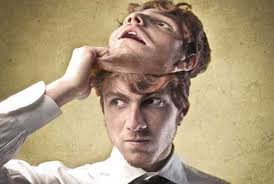 หมู่บ้าน“คนหูหนวก” 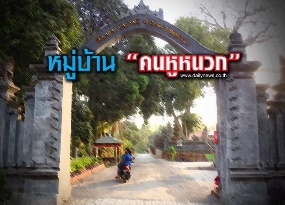 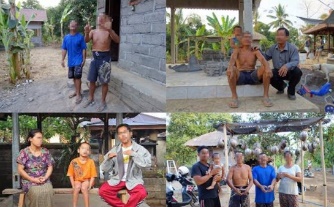  	ในหมู่บ้านห่างไกลที่ชื่อว่า “เบงกาลา” บนเกาะบาหลีของอินโดนีเซียน ชาวบ้านราว ๓,๐๐๐ คนในชุมชนสามารถใช้ภาษา “กาตา โกโลก” หรือ ภาษามือท้องถิ่นที่สืบทอดกันมาช้านานเพื่อสื่อสารระหว่างคนหูหนวกกับคนปกติ ได้ แต่ทำไมพวกเขาถึงสามารถพูดภาษามือกันได้ทั้งชุมชนขนาดนี้ !!! เหตุผลเพราะ มีคน “หูหนวก”อยู่ในหมู่บ้านเป็น จำนวนมากค่ะ และไม่ใช่แค่ชาวบ้านจะสามารถสื่อสารภาษามือได้เท่านั้นนะคะ พวกเขายังให้เกียรติและเคารพคนหูหนวกอย่างเท่าเทียมด้วย จากบทความของคุณแมตต์ อาเลเซวิช นักข่าวของเครือสื่อมวลชนในสหรัฐ “ไวซ์”ให้ข้อมูลไว้ว่า จำนวนคนหูหนวกในหมู่บ้านนี้จะมีอัตราสูงกว่าจำนวนคนหูหนวกโดยเฉลี่ยทั่วไป ถึง ๑๕ เท่า สาเหตุที่เป็นอย่างนี้ก็เพราะชาวบ้านในพื้นที่มีความผิดปกติทางพันธุกรรม คือมียีนหูหนวก “DFNB๓”แฝงอยู่ในยีนของพวกเขามากว่า ๗ ชั่วอายุคน พ่อแม่ที่มีการได้ยินปกติ อาจให้กำเนิดลูกที่มีการได้ยินผิดปกติหรือ พ่อแม่ที่มีการได้ยินผิดปกติ ก็สามารถให้กำเนิดลูกที่มีการได้ยินปกติได้เช่นกัน แต่แม้จะเป็นเช่นนี้ก็ไม่ได้สร้างความแตกต่างอะไรให้กับคนในหมู่บ้าน เพราะพวกเขาชินกับการอยู่ร่วมกับคนหูหนวกและใช้ภาษามือที่สืบทอดกันมา จากรุ่นสู่รุ่นเกือบร้อยปี ในชุมชนบางกลุ่มบนเกาะบาหลีไม่คิดว่าการหูหนวกเป็นความผิดปกติ ในทางตรงกันข้ามกลับคิดว่าเป็นพรจากเทพ “เทวา โกโลก” ซึ่งเป็นเทพแห่งการไม่ได้ยิน  	 ชาวบ้านเชื่อกันว่า เทพองค์นี้สถิตย์อยู่ในสุสานคอยดูแลคุ้มครองคนในพื้นที่ แต่ตำนานย่อมมีสองด้าน อีกตำนานหนึ่งซึ่งนายอิดา มาร์ดานา นายกเทศมนตรีของหมู่บ้านเบงกาลาเล่าว่า ในอดีตจอมเวทย์สองคนทำการต่อสู้กันอย่างดุเดือดในบริเวณนี้และต่างฝ่ายต่าง ถูกคำสาปว่า ให้กลายเป็นคนหูหนวก นอกจากนี้ ชื่อของหมู่บ้าน “เบงกาลา”ก็แปลว่า ที่สำหรับหลบซ่อนอีกด้วย ทุก วันนี้ มีชาวบ้านจำนวน ๔๒ คน จากราว ๓,๐๐๐ คนที่หูหนวก แต่แทนที่พวกเขาจะได้รับความสงสารหรือตกเป็นพลเมืองชั้นสอง พวกเขากลับได้รับการยกย่องว่า มีร่างกายแข็งแรงกว่าคนปกติ มีความยืดหยุ่น ที่สำคัญจงรักภักดีและซื่อสัตย์มากกว่า ด้วยคุณสมบัติเหล่านี้ผู้คนในหมู่บ้านใกล้เคียงเมื่อเดือดร้อนก็มักเข้ามา ที่เบงกาลาเพื่อหลบภัย ส่วนคนหูหนวกหรือที่เรียกกันในภาษาท้องถิ่นว่า “โกโลก” ส่วนมากจะถูกจ้างให้เป็น “ยามรักษาความปลอดภัย” เพราะมีวินัยสูงและทำหน้าที่ได้มีประสิทธิภาพมากกว่าคนปกติเสียอีก“ 	คุณอิดาเล่า ว่า ถ้าบอกให้คนโกโลกมาทำงานตอน ๗.๐๐ น. พวกเขาจะมาก่อนเวลา และยังมีความจำที่ดี ถ้าเห็นอะไรไม่ยุติธรรมก็จะตรงเข้าจัดการทันที และถ้าคนโกโลกสามารถจับโจรได้ พวกเขาจะตีโจรจนเกือบตาย เพราะไม่ได้ยินเสียงร้องขอชีวิต แม้พวกเขาจะไม่ได้มีจำนวนมากเมื่อเทียบกับคนปกติในหมู่บ้าน แต่ชาวบ้านก็ไม่มีปัญหาเรื่องการสื่อสารกับพวกเขา เพราะทุกคนใช้ภาษาโกโลกเป็น แถมยังสอนลูกสอนหลานให้ใช้ภาษานี้เป็นภาษาที่สองหรือสามอีกด้วย ทำให้ภาษาโกโลก ยังไม่ตายออกไปจากวิถีชีวิตคนในพื้นที่ นอก จากนี้ เด็กที่มีความผิดปกติทางการได้ยินยังสามารถเรียนร่วมกับเด็กปกติได้อีกด้วย เพราะคุณครูจะพูดไปด้วย ใช้ภาษามือสอนไปด้วยพร้อมๆกัน  	คุณแมตต์ยังเสาะแสวงหาข้อมูลอีกว่า เด็กๆจากเบงกาลาก็เหมือนเด็กทั่วไปที่เข้าสู่ยุคโลกภิวัฒน์ สามารถสื่อสารผ่านช่องทางใหม่ๆ เช่น สมาร์ทโฟนหรือโซเชียลมีเดีย และพวกเด็กยังได้เรียนภาษามือที่ใช้กันอยู่ทั่วโลก รวมทั้งมีบางคนที่ได้ไปเข้าเรียนที่โรงเรียนสอนคนหูหนวกของรัฐบาลอีกด้วย แม้ ขณะนี้จะมีคนหูหนวกในพื้นที่ได้รับการศึกษาเพียง ๕ คน เท่านั้น แต่คุณอิดาบอกว่า ทุกอย่างกำลังจะดีขึ้น เพราะในปีที่ผ่านมา เบงกาลากลายเป็นสถานที่ที่มีผู้คนจากทั่วทุกมุมโลกแวะมาเยี่ยมเยียน โดยเฉพาะนักมนุษยวิทยาที่ต้องการเข้ามาศึกษาสังคมที่มีลักษณะเฉพาะตัวของที่นี่ และยังมีพวกนักท่องเที่ยวที่มีความบกพร่องทางการได้ยิน เดินทางเข้ามาที่หมู่บ้านเพื่อดูตัวอย่างชุมชน อีกทั้งมาชมระบำคนหูหนวก ที่คนโกโลกจะแสดงโดยการจับจังหวะจากท่าทาง น่า ดีใจนะคะ ชาวบ้านปฏิบัติกับคนที่มีอาการบกพร่องทางการได้ยินอย่างเท่าเทียม สร้างภาษามือขึ้นใช้เองสืบทอดกันมาเป็นร้อยปี ให้สิทธิ์คนหูหนวก สามารถมีอาชีพเหมือนกับคนปกติได้ แถมยังวางแผนดึงจุดนี้มาเป็นจุดเด่น สร้างหมู่บ้านให้กลายเป็นแหล่งท่องเที่ยวเพื่อดึงดูดรายได้เลี้ยงชาวบ้านอีก หมวยเล็กว่า อย่างนี้แหละค่ะคือเพื่อนมนุษย์ที่เคารพสิทธิมนุษยชนตัวจริง(เดลินิวส์ออนไลน์๓ธ.ค.๕๘)
จ้างงานคนพิการในหน่วยงานรัฐ 	วันที่ ๓ ธันวาคมของทุกปี เป็นวันคนพิการสากล ปีนี้คณะรัฐมนตรีได้มีมติเมื่อวันที่ ๒๗ ตุลาคม ๒๕๕๘ เห็นชอบมาตรการส่งเสริมการจ้างงานคนพิการในหน่วยงานของรัฐเป็นวาระสำคัญ นายไมตรี อินทุสุต ปลัดกระทรวงการพัฒนาสังคมและความมั่นคงของมนุษย์ (พม.) ได้เสนอข้อมูลให้ทราบว่า มาตรการจ้างงานคนพิการ ในหน่วยงานของรัฐเป็นไปตามพระ
ราชบัญญัติส่งเสริมและพัฒนาคุณภาพชีวิตคนพิการ กำหนดให้หน่วยงานของรัฐต้องรับคนพิการเข้าทำงานตามลักษณะของงานในอัตราส่วนที่เหมาะสมกับผู้ปฏิบัติงาน ในอัตราส่วนพนักงานตั้งแต่ ๑๐๐ คนขึ้นไป ต้องจ้างคนพิการ ๑ คน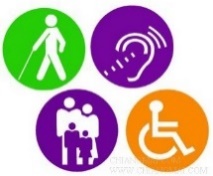  	ทั้งนี้ ในปี ๒๕๕๗ มีหน่วยงานของรัฐที่ต้องปฏิบัติดังกล่าว จำนวน ๒๙๐ แห่ง ซึ่งตามสัดส่วนต้องมีการจ้างงานคนพิการจำนวน ๑๐,๒๔๖ คน ปรากฏว่ามีการแจ้งผลการปฏิบัติงาน ๑๖๐ แห่ง เป็นการจ้างงานคนพิการ จำนวน ๑,๒๘๐ คน โดยตำแหน่งงานส่วนใหญ่เป็นพนักงานธุรการ หรือพนักงานรับโทรศัพท์ และยังมีการดำเนินงานตามมาตรา ๓๕ จำนวน ๓๙๐ คน รวมจำนวน ๑,๖๗๐ คน รวมทั้งหมดแล้วเป็นร้อยละ ๑๖.๓๐ 	มีหน่วยงานของรัฐที่ปฏิบัติครบถ้วนตามกฎหมาย ๒ แห่ง คือ กระทรวงการพัฒนาสังคมและความมั่นคงของมนุษย์ (จำนวนผู้ปฏิบัติงาน ๙,๒๔๐ คน มีการจ้างงานคนพิการจำนวน ๑๐๐ คน) และ กระทรวงแรงงาน (จำนวนผู้ปฏิบัติงาน ๑๓,๓๘๗ คน มีการจ้างงานคนพิการจำนวน ๑๗๑ คน) เพื่อเป็นการสนับสนุนมาตรการจ้างงานคนพิการในหน่วยงานของรัฐ ตามมติคณะรัฐมนตรีดังกล่าวมีมาตรา ๓๕ เป็นตัวช่วยในการเอื้อประโยชน์ต่อคนพิการมากยิ่งขึ้นคือ ไม่จ้างโดยตรง ก็เลือกทำใน ๗ วิธีการ ได้แก่ 	๑.การจัดสัมปทาน เช่น ให้สิทธิจำหน่ายสินค้า จัดรายการวิทยุ เป็นต้น ๒.จัดสถานที่จำหน่ายสินค้า ๓.บริการจัดจ้างเหมาช่วยงาน หรือจ้างเหมาบริการ โดยวิธีกรณีพิเศษ ๔.จัดให้มีการฝึกงาน ๕.จัดให้มีอุปกรณ์หรือสิ่งอำนวยความสะดวก ๖.จัดให้มีล่ามภาษามือ และ ๗.การให้ความช่วยเหลืออื่นใดแก่คนพิการ หรือผู้ดูแลคนพิการ ๑ กิจกรรม/สัญญาเท่ากับ ๑ คน 	นอกจากนี้ สำนักงาน ก.พ.ได้กำหนดวิธีการสรรหา และเลือกคนพิการเข้าทำงานในส่วนราชการ โดยมีขั้นตอนการปฏิบัติ ได้แก่ ให้ส่วนราชการกำหนดอัตราส่วน และกำหนดตำแหน่งในการรับคนพิการเข้าทำงาน กรณีจะรับคนพิการเข้าเป็นข้าราชการ ให้ถือว่าเป็นกรณีที่มีเหตุพิเศษ คือ การคัดเลือกบรรจุบุคคลเข้ารับราชการ และแต่งตั้งให้ดำรงตำแหน่งโดยไม่ต้องดำเนินการสอบแข่งขัน โดยคนพิการต้องมีบัตรประจำตัวคนพิการ และไม่มีคุณสมบัติต้องห้าม ตามพระราชบัญญัติระเบียบข้าราชการพลเรือน พ.ศ.๒๕๕๑ 	กรณีที่ส่วนราชการไม่สามารถรับคนพิการเข้าทำงานได้ ตามมาตรา ๓๓ ให้รายงานปลัดกระทรวงเพื่อเกลี่ยไปให้ส่วนราชการอื่นในสังกัดดำเนินการแทน หากไม่ได้ ให้ดำเนินการตามมาตรา ๓๕ แทน กระทรวงการพัฒนาสังคมและความมั่นคงของมนุษย์จึงขอความร่วมมือกับทุกส่วนราชการ และทุกภาคส่วนของสังคม ดำเนินการเพื่อให้การส่งเสริมคุณภาพชีวิตคนพิการมุ่งสู่การมีมาตรฐานในระดับสากลและให้สังคมนี้เป็นสังคมแห่งการให้เกียรติ ให้โอกาส และให้กำลังใจ แก่คนพิการอย่างเสมอภาคเท่าเทียม ทั่วถึง และเป็นธรรม 	วาระส่งเสริมคุณภาพชีวิตคนพิการจึงเป็นวาระสำคัญ ๑ ใน ๘ งาน ที่ พล.ต.อ.อดุลย์ แสงสิงแก้ว รมว.พม. เร่งรัดขับเคลื่อนเป็นนโยบายเร่งด่วนของกระทรวง พม.ในปี ๒๕๕๙.  (ASTVผู้จัดการออนไลน์ ๑๐ ธ.ค.๕๘)นักกีฬาคนพิการไทยเจ๋ง! เจ้าทอง อซ.พาราเกมส์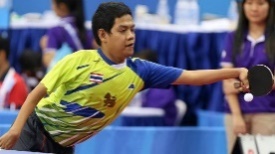 	ทัพไทยทวงตำแหน่งเจ้าเหรียญ ทองจากอินโดนีเซียได้สำเร็จ ในมหกรรมกีฬาคนพิการ อาเซียนพาราเกมส์ ครั้งที่ ๘ ที่สิงคโปร์ รวมทำได้ ๙๕ เหรียญทอง เพิ่มสถิติเป็นเจ้าเหรียญทองรายการนี้เป็นสมัยที่ ๖ แล้ว ขณะที่อันดับ ๒ เป็นของอินโดนีเซีย ๘๑ เหรียญทอง และอันดับ ๓ มาเลเซีย ๕๒ เหรียญทอง... 	มหกรรมกีฬาคนพิการ อาเซียนพาราเกมส์ ครั้งที่ ๘ ที่ประเทศสิงคโปร์ ปิดฉากลงอย่างเป็นทางการแล้ว เมื่อวันที่ ๙ ธ.ค.ที่ผ่านมา โดยในการชิงชัยวันสุดท้าย ทัพนักกีฬาไทยคว้าเพิ่มได้ อีก ๑๒ เหรียญทอง จากกรีฑา ๔ เหรียญทองวีลแชร์ ๒๐๐ เมตรชาย T๕๔ “โอ๊ต” สายชล คนเจน แชมป์เก่าครั้งที่แล้ว นำม้วนเดียวจบเข้าเส้นชัยได้เป็นคนแรกเวลา ๒๕.๑๗ วินาที พร้อมทำลายสถิติ คว้าเหรียญทองที่ ๓ ของตัวเอง วิ่ง ๒๐๐ เมตรหญิง T๑๑ เกวลิน วรรณฤมล ๒๖.๕๓ วินาที, วีลแชร์ ๔๐๐ เมตร T๕๓ พงศกร แปยอ ๔๙.๘๒ วินาที, วิ่งผลัด ๔×๑๐๐ เมตรชาย T-๑๑-๑๓ ทีมไทย ประกอบด้วย สมเดช ไชยยะ, กฤษณะ จอฉุย, จักรวาล เปรมฤดีไชยศักดิ์, ศุภชัย สงพินิจ ๔๕.๕๒ วินาที 	ส่วนบอคเซียไทย คว้า ๓ เหรียญทองจากประเภททีมผสมบีซี ๑-๒ ที่ประกอบด้วย พัทธยา เทศทอง, วิษณุ ฮวดประดิษฐ์, ทินกร เทพแดง,วรวุฒิ แสงอำภา และวัชรพล วงษา ชนะสิงคโปร์ ๑๐-๑, ทีมบีซี ๓ ที่มี เอกราช แจ่มจ้อย, ถนิมพัสตร์ วิสารทนันท์, สมบูรณ์ ไชยพาณิช ชนะ สิงคโปร์ ๗-๓ คะแนน และประเภททีมบีซี ๔ ฤทธิไกร สมสนุก, พรโชค ลาภเย็น, เฉลิมพล ตันบุตร ชนะ สิงคโปร์ ๑๐-๐ คะแนน รวมทั้งทำได้จากวีลแชร์บาสเกตบอล ทีมชาย ไทย ชนะ มาเลเซีย ๖๒-๓๖ คะแนน,โกลบอล ไทยยังเก็บอีก ๒ เหรียญทอง ทีมชาย ชนะ มาเลเซีย ๑๖-๖ คะแนน ทีมหญิง ชนะ ลาว ๑๐-๐ คะแนน และฟุตบอล ๗ คนพิการสมอง ไทย ชนะ พม่า ๓-๐ ประตู 	จากผลงานดังกล่าว ทำให้นักกีฬาคนพิการทีมชาติไทยสามารถทวงตำแหน่งเจ้าเหรียญทองคืนมาจากอินโดนีเซียได้สำเร็จ และเพิ่มสถิติเป็นเจ้าเหรียญทองรายการนี้เป็นสมัยที่ ๖ แล้ว สรุปอันดับเหรียญรางวัลของแต่ละชาติ (เรียงตามลำดับเหรียญทอง-เหรียญเงิน-เหรียญทองแดง) หลังจบการแข่งขัน ดังนี้ อันดับ ๑ ไทย ๙๕-๗๖-๗๙, อันดับ ๒ อินโดนีเซีย ๘๑-๗๔-๖๓, อันดับ ๓ มาเลเซีย ๕๒-๕๘-๓๗, อันดับ ๔ เวียดนาม ๔๘-๕๘-๕๐, อันดับ ๕ สิงคโปร์ ๒๔-๑๗-๒๒ อันดับ ๖ เมียนมา ๑๖-๑๗-๒๙, อันดับ ๗ ฟิลิปปินส์ ๑๖-๑๗-๒๖, อันดับ ๘ บรูไน ๓-๓-๖, อันดับ ๙ กัมพูชา ๑-๒-๖ และอันดับ ๑๐ ลาว ๐-๒-๓ 	ด้านนายจุตินันท์ ภิรมย์ภักดี ประธานคณะกรรมการพาราลิมปิกแห่งประเทศไทย กล่าวว่า นี่ถือเป็นความสำเร็จของทัพนักกีฬาคนพิการไทยอีกครั้ง ขอชื่นชมนักกีฬาทุกคนที่มุ่งมั่นทุ่มเทจนทำได้ตามเป้าหมายที่วางไว้ อย่างไรก็ตาม สิ่งที่ตนคิดว่าเราประสบความสำเร็จกว่าการคว้าเจ้าเหรียญทอง คือ เราได้เห็นนักกีฬาดาวรุ่งที่ทำผลงานยอดเยี่ยมในหลายชนิดกีฬา ไม่ว่าจะเป็นว่ายน้ำ ซึ่งมี “น้องปิ่น” อัญชญา เกตุแก้ว ที่ได้ตำแหน่งราชินีสระ ส่วนกรีฑา เช่น พงศกร แปยอ ซึ่งแข่งขันรายการนี้เป็นครั้งแรก ก็คว้าเหรียญทองวีลแชร์มาครองทุกรายการที่ลงแข่งขัน และยังมีนักกีฬาดาวรุ่งประเภทอื่นๆ อีกมากมายที่ทำผลงานได้ดีเช่นกัน (ASTVผู้จัดการออนไลน์/มูลนิธิพัฒนาคนพิการไทย ๑๐ ธ.ค.๕๘)คนพิการร้องขอ "อย่าจอดรถเบียดเบียนผม" 	ผู้ใช้งานยูทูบ saba image ได้เผยแพร่คลิปวิดีโอที่ชื่อ "แค่อย่าจอดเบียดเบียนผม | Do not take away my space" พร้อมข้อความระบุว่า "ที่จอดรถคนพิการ ผมไปทำงาน ลุยแดด ลุยฝุ่น ลุยควันมาทั้งวัน ร้อนมาก เหนื่อยมาก กลับมาเจอรถจอดซ้อนคัน (อีกแล้ว) มาดูว่าผมจะทำยังไง​… เรื่องจริง ๒ นาที บอกเลย ไม่ดู ไม่ได้ครับ"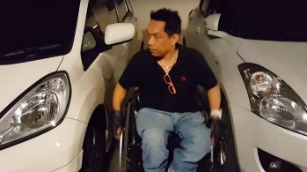  	เนื้อหาในคลิปเผยเหตุการณ์บริเวณที่จอดรถของคนพิการ ที่สถานีรถไฟฟ้า แอร์พอร์ต เรล ลิงค์ มักกะสัน ซึ่งกำหนดให้รถยนต์สามารถจอดได้เพียง ๒ คัน เนื่องจากคนพิการต้องการพื้นที่ว่างสำหรับใช้ขึ้นลงรถ แต่จู่ๆ กลับมีรถยนต์ของบุคคลทั่วไป ที่ไม่ได้ติดสติกเกอร์บ่งบอกว่าเป็นคนพิการ จอดอยู่ในบริเวณนั้น ๒ คัน รวมทั้งได้จอดทับพื้นที่ว่างข้างรถ ทำให้คนพิการต้องใช้ความพยายามในการเข้าถึงรถยนต์ของตนเอง รวมถึงการจัดเก็บรถเข็นก็เป็นไปด้วยความยากลำบาก พร้อมทิ้งท้ายคลิปด้วยข้อความเขียนว่า "ผมแข็งแรงพอๆ กับคุณ ไม่ต้องช่วยผม แค่คุณไม่เบียดเบียนผม ก็พอแล้ว ถ้ารถพี่เสียหาย ติดต่อผมได้นะครับ" 	หลังจากที่คลิปนี้ถูกเผยแพร่ออกไป ก็มีชาวเน็ตเข้ามาแสดงความคิดเห็นจำนวนมาก ส่วนใหญ่ระบุว่า อยากให้ทุกคนมีจิตสำนึกที่ดีในการอยู่ร่วมกันในสังคม และเคารพสิทธิของคนพิการ ขณะที่บางรายกล่าวว่า ไม่เคยรู้มาก่อนว่าต้องเผื่อพื้นที่ให้รถของคนพิการ ซึ่งคลิปนี้ช่วยทำให้เข้าใจในมุมมองของคนพิการได้ดียิ่งขึ้น 	ทั้งนี้ กฎกระทรวง เกี่ยวกับสิ่งอำนวยความสะดวกในอาคารสำหรับคนพิการหรือทุพพลภาพ และคนชรา พ.ศ. ๒๕๔๘ หมวด ๔ ได้ระบุเกี่ยวกับที่จอดรถคนพิการไว้ในข้อ ๑๔ ว่า ที่จอดรถสำหรับคนพิการหรือทุพพลภาพ และคนชรา ต้องเป็นพื้นที่สี่เหลี่ยมผืนผ้า กว้างไม่น้อยกว่า ๒,๔๐๐ มิลลิเมตร และยาวไม่น้อยกว่า ๖,๐๐๐ มิลลิเมตร และจัดให้มีที่ว่างข้างที่จอดรถกว้างไม่น้อยกว่า ๑,๐๐๐ มิลลิเมตร ตลอดความยาวของที่จอดรถ โดยที่ว่างดังกล่าวต้องมีลักษณะพื้นผิวเรียบ และมีระดับเสมอกับที่จอดรถ (ไทยรัฐออนไลน์ ๑๐ ธ.ค.๕๘)ยกย่อง"ดาวน์ซินโดรม"กตัญญูทำงานหาเงินเลี้ยง"แม่ชรา" 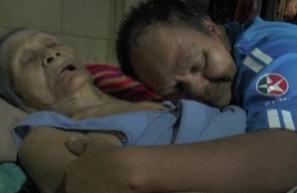 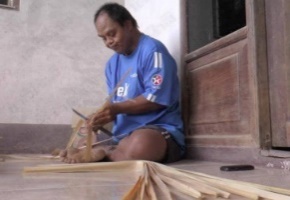  	เมื่อวันที่ ๑๔ ธ.ค. ผู้สื่อได้รับแจ้งจากชาวบ้านในพื้นที่หมู่ ๕ ต.น้ำจืด อ.กระบุรี จ.ระนอง ว่ามีหนุ่มเป็นดาวน์ซินโดรมสู้ชีวิตหาเลี้ยงมารดาที่นอนป่วยเป็นโรคชรา ช่วยเหลือตัวเองไม่ได้ มีนิสัยสุภาพเรียบร้อย เป็นที่รักของคนทั้งหมู่บ้าน จึงรีบเดินทางไปตรวจสอบที่บ้านเลขที่ ๖๐ หมู่ ๕ ต.น้ำจืด อ.กระบุรี พบนายสบาย พลรบ อายุ ๓๖ ปี กำลังดูแลนางเสริม พลรบ อายุ ๘๘ ปี ป่วยเป็นโรคชราช่วยเหลือตัวเองไม่ได้ จากการสอบถามทราบว่านายสบายมีอาชีพรับจ้างลอกใบจากแห้งเพื่อนำมามัดทำยาสูบ สินค้าขายดีในท้องถิ่นได้ค่าจ้างวันละ ๖๐-๘๐ บาท 	ขณะที่เพื่อนบ้านในพื้นที่รายหนึ่งระบุว่า นายสบายเป็นคนตั้งใจทำงานขยันขันแข็ง เพื่อนบ้านมักว่าจ้างให้ไปช่วยลอกใบจากอยู่เป็นประจำ เงินที่ได้มาก็จะนำไปซื้ออาหาร สิ่งของเครื่องใช้ดูแลแม่ทั้งหมด ชาวบ้านต่างยกย่อง ในความกตัญญูรู้คุณของนายสบายเป็นอย่างมาก อย่างไรก็ตามนายสบายมักชอบพูดเปรยทำนองว่า อยากได้ชุดนาคเพื่อจะบวชให้แม่ แต่ไม่รู้ว่าจะมีโอกาสดังกล่าวหรือไม่ ทั้งนี้ครอบครัวของนายสบายไม่ได้อยู่ลำพังแค่สองแม่ลูก แต่มีพี่น้องและญาติมิตรแวะเวียนมาดูแลอยู่สม่ำเสมอ อย่างไรก็ตามหากผู้ใจบุญจะช่วยเหลือในเรื่องต่างๆสามารถติดต่อได้ที่เบอร์โทร๐๖๒๑๑๖๕๓๘๐ซึ่งเป็นเบอร์ญาติของนายสบาย.(เดลินิวส์ออนไลน์ ๑๔ ธ.ค.๕๘)โรงเรียนสอนขับรถสำหรับคนพิการ 	คุณหมอ ช.ศรีพิชญ์ เพ็ชญไพศิษฏ์ ส่งข้อมูลโรงเรียนสอนขับรถสำหรับคนพิการมาให้ พิจารณาครับ ผมไปเยี่ยมศูนย์ฝึกขับรถ UPD อยู่ใกล้ ๆ บ้านผม ทราบจากผู้มาขอตรวจร่างกายที่คลินิกเพื่อไปทำใบขับขี่ว่าได้ไปเรียนที่โรงเรียน UPD นี้แล้วถือใบรับรองไปทำใบขับขี่ได้เลย ไม่ต้องไปที่กรมการขนส่งทางบกหลายครั้งกว่าจะได้ใบขับขี่ ผมรู้จักกับคุณยุพดี วิภัติภูมิประเทศ อดีตสมาชิกสภา กทม.เขตจตุจักร เจ้าของโรงเรียนนี้ครั้งอยู่พรรคพลังธรรมด้วยกัน เลยติดต่อไปนั่งคุยที่สำนักงาน UPD ถนนรามอินทรา ทราบว่าโรงเรียน UPD มีสาขา ๕ แห่งมีสนามฝึกของตนเอง ได้รับอนุญาตจากกรมการขนส่งทางบกให้ฝึกสอน อบรมทฤษฎีและจัดสอบตามมาตรฐานของกรมการขนส่งทางบก 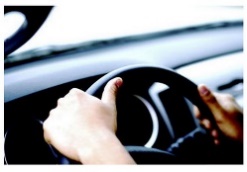  	ผู้ที่สอบผ่านจากที่นี่นำใบรับรองไปทำใบขับขี่ที่กรมการขนส่งทางบกได้เลย ช่วยลดความแออัดที่กรมการขนส่งฯ ช่วยประหยัดเวลาของผู้เข้าสอบและยังสามารถไปอบรมและสอบในวันหยุดราชการ ผู้ที่ได้ใบขับขี่ ๕ ปี ครั้งแรกไปแล้ว เมื่อจะต่ออายุครั้งต่อไปจะต้องเข้ารับการอบรมทบทวนเพิ่มเติม ที่ UPD ก็เปิดอบรมในวันเสาร์อาทิตย์เพื่ออำนวยความสะดวกไม่ต้องเสียเวลาทำงานเช่นกัน ทั้งยังรับสอนและอบรมให้กับคนต่างชาติอีกด้วย  	นอกจากนี้ยังตั้งมูลนิธิ UPD เพื่อฝึกสอนคนพิการที่จำเป็นจะต้องใช้รถยนต์หรือมอเตอร์ไซค์พ่วงข้างเพื่อการประกอบอาชีพ โดยจะมีผู้เชี่ยวชาญตรวจสภาพร่างกายว่าเหมาะสมหรือไม่ เช่น คนขาขาด ๑ ข้าง หรือ ๒ ข้าง ก็จะมีรถยนต์ฝึกขับโดยตรง มูลนิธิจะช่วยเหลือคนพิการในการเรียน ใครมีเงินน้อยก็จ่ายน้อย ไม่ค่อยมีเงินคุณยุพดีก็จะอนุมัติให้เรียนฟรีไปเลย ถ้าเขาต้องการขับรถให้เป็นมีใบอนุญาตขับรถให้ถูกต้องเพื่อประกอบอาชีพเลี้ยงตนเอง แต่คนพิการเมื่อได้รับการฝึกสอนจากที่นี่แล้ว จะต้องไปสอบภาคปฏิบัติที่กรมการขนส่งฯ นะครับ ผมเห็นว่ามูลนิธินี้ช่วยคนพิการให้สามารถทำงานเป็นประโยชน์แก่ครอบครัวและลดปัญหาสังคม คนพิการสนใจติดต่อสอบถามได้ที่ โทร.๐-๒๓๗๙-๙๘๘๘.  ไฟเหลืองfailuang@dailynews.co.th (เดลินิวส์ออนไลน์ ๑๖ ธ.ค.๕๘)กทม.อนุมัติ ๖ โครงการ เพื่อคุณภาพชีวิตคนพิการ  	 นายอรรถพร สุวัธนเดชา     รองปลัดกรุงเทพมหานคร 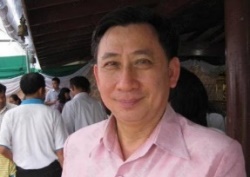 เป็นประธาน การประชุมคณะ
อนุกรรมการส่งเสริมและพัฒนาคุณภาพชีวิตคนพิการประจำกรุงเทพมหานคร ครั้งที่ ๒/๒๕๕๘ เพื่อพิจารณาโครงการ ที่ขอรับการสนับสนุนจากกองทุนส่งเสริมและพัฒนาคุณภาพชีวิตคนพิการกรุงเทพมหานคร จำนวน ๖ โครงการ จาก ๖ องค์กร ดังนี้ ๑.โครงการส่งเสริมกีฬาเพื่อสุขภาพ และกระชับสัมพันธ์ฉันท์องค์กรที่เกี่ยวข้องกับคนตาบอดของสมาคมคนตาบอดกรุงเทพมหานคร วงเงินเสนอขอ ๓๓๑,๐๓๙ บาท ๒.โครงการส่งเสริมสุขภาพเพื่อรู้จักดูแลตนเองห่างไกลโรคเบาหวาน ความดันโลหิตของคนตาบอดในกรุงเทพมหานคร ของสมาคมคนตาบอดแห่งประเทศไทยวงเงินเสนอขอ ๒๒๑,๐๐๐ บาท ๓.โครงการอบรมหลักสูตรผู้ช่วยแพทย์แผนไทยประเภทการนวดไทย สำหรับหอนวดคนพิการทางสายตา รุ่นที่ ๒ (๓๓๐ ชั่วโมง)ของสมาคมส่งเสริมการนวดแผนไทยคนตาบอด วงเงินเสนอขอ ๗๘๕,๔๔๓ บาท ๔.โครงการฝึกการเคลื่อนไหวสำหรับเด็กพิการรุนแรง ของมูลนิธิเครือข่ายครอบครัววงเงินเสนอขอ ๕๖๔,๖๓๗ บาท ๕.โครงการพัฒนาฟื้นฟูเด็กพิเศษในชุมชน ของมูลนิธิช่วยคนปัญญาอ่อนแห่งประเทศไทยในพระบรมราชินูปถัมภ์ วงเงินเสนอขอ ๑๒๘,๘๕๔ บาท และ๖.โครงการการให้ความรู้เชิงปฏิบัติการในการดูแล การฟื้นฟูเด็กพิการทางด้านร่างกายและสติปัญญาให้กับพ่อ แม่ ผู้ปกครอง ที่มีลูกพิการของมูลนิธิคณะนักบุญคามิลโลแห่งประเทศไทย บ้านเพื่อเด็กพิการ วงเงินเสนอขอ ๓๙๓,๖๐๐บาท  	ในที่ประชุมคณะอนุกรรมการฯ ได้อนุมัติโครงการทั้ง ๖ โครงการตามวงเงินที่เสนอขอ เนื่องจากเป็นโครงการที่เป็นประโยชน์ต่อคนพิการ และจะได้นำเสนอรายละเอียดของโครงการ ไปยังกรมส่งเสริมและพัฒนาคุณภาพชีวิตคนพิการ เพื่อเสนอให้คณะอนุกรรมการบริหารกองทุนส่งเสริมและพัฒนาคุณภาพชีวิตคนพิการพิจารณาอนุมัติงบประมาณในการดำเนินการต่อไป ทั้งนี้ ในปีงบประมาณ ๒๕๕๙ คณะอนุกรรมการบริหารกองทุนส่งเสริมและพัฒนาคุณภาพชีวิตคนพิการ ได้อนุมัติกรอบวงเงินสนับสนุนโครงการส่งเสริมและพัฒนาคุณภาพชีวิตคนพิการกรุงเทพมหานครเป็นเงินจำนวน๔,๐๓๘,๐๐๐บาท  (เดลินิวส์ออนไลน์ ๑๘ ธ.ค.๕๘)เสริมสร้างคุณภาพชีวิต ผ่านศูนย์การเรียนเฉพาะความพิการ	นับเป็นโอกาสดีที่โครงการจัดตั้งศูนย์การเรียนเฉพาะความพิการ โดยบิ๊กซี ซูเปอร์เซ็นเตอร์ร่วมกับกรมการปกครอง กระทรวงมหาดไทย อุบัติโครงการ "บิ๊กซีจับมือทำดีเพื่อชุมชน ปี ๓" เพื่อดำเนินการปรับปรุงอาคารสถานที่ พร้อมสนับสนุนสื่อการเรียนการสอนสำหรับเยาวชนคนพิการ ให้สามารถเข้าถึงการศึกษาอย่างมีมาตรฐานและมีคุณภาพณศูนย์การศึกษาพิเศษประจำจ.สมุทรสงครามอ.เมือง จ.สมุทรสงคราม
 	เบื้องต้น "วารุณี กิจเจริญพูลสิน" ผู้อำนวยการองค์กรสัมพันธ์ บมจ.บิ๊กซี ซูเปอร์เซ็นเตอร์ กล่าวว่าตลอด ๓ ปีของการดำเนินโครงการผ่านมา เราสนับสนุนการมีส่วนร่วมของพนักงานกับชุมชน ตลอดจนงบประมาณเพื่อดำเนินโครงการต่างๆที่ได้รับการคัดเลือกให้ได้รับประโยชน์อย่างมาก "พร้อมกับช่วยรักษาดูแลสาธารณประโยชน์ต่างๆเนื่องจากบิ๊กซียังมีโครงการดี ๆ อีกจำนวนมากที่ทำควบคู่ไปกับการพัฒนาชุมชนที่อยู่รอบ ๆ บิ๊กซีทั่วประเทศ เพื่อให้สอดคล้องกับนโยบายการที่เราเป็นห้างค้าปลีกเพื่อชุมชนจนได้รับการโหวตจากประชาชน"
 	ขณะที่ "สรายุธ ภูคัสมาส" ผู้อำนวยการศูนย์การศึกษาพิเศษประจำจ.สมุทรสงคราม กล่าวเสริมว่าศูนย์แห่งนี้เป็นเหมือนโรงเรียนอนุบาลเด็กพิการแรกเริ่ม โดยจะช่วยเหลือเด็กพิการทุกประเภทให้เข้าสู่ระบบการศึกษา และเพื่อเตรียมความพร้อมจนเด็กสามารถช่วยเหลือตนเองได้ แล้วจึงส่งต่อไปยังโรงเรียนเฉพาะความพิการ หรือเรียนร่วมกับเด็กปกติ นอกจากนี้ ยังมีการฝึกอาชีพรองรับกรณีที่ไม่สามารถส่งเด็กต่อได้ เนื่องจากเป็นเด็กโตเกินไปหรือมีความพิการรุนแรง
 	สำหรับศูนย์ของเรา จะมีเด็ก ๆ อยู่ทุกประเภทความพิการ โดยมีคุณครูเฉพาะการศึกษาพิเศษมาสอนประจำอยู่ ๒ ท่าน ภายใต้ ๖ ทักษะ ได้แก่ ทักษะกล้ามเนื้อมัดเล็ก กล้ามเนื้อมัดใหญ่ วิชาการ การสื่อสาร สังคม การดำรงชีวิต และทักษะจำเป็นเฉพาะความพิการ ซึ่งเด็กบางคนอาจมีปัญหาแค่บางจุด ดังนั้น ถ้าเขาได้รับการพัฒนาไปเรื่อยๆจะสามารถใช้ชีวิตตามปกติมีพัฒนาการอย่างต่อเนื่องเช่นเดียวกับเด็กอื่นๆ
 	นอกจากนี้ "สรายุธ" ยังกล่าวเพิ่มเติมว่าเด็กพิการบางกลุ่มที่มีความบกพร่องทางด้านร่างกาย จะต้องใช้นักกายภาพบำบัดโดยเฉพาะ ซึ่งทางศูนย์ใหญ่จะจัดเวรนักกายภาพบำบัดออกมาให้บริการ สัปดาห์ละ ๒ วัน ทั้งยังออกไปเยี่ยมบ้านและให้บริการเด็กพิการที่ไม่สะดวกเดินทางมาที่ศูนย์ "ทั้งนี้สื่อการเรียนการสอนทางด้านกายภาพค่อนข้างมีราคาสูงจึงเป็นโอกาสดีของเด็กๆ ที่ได้รับการสนับสนุนช่วยเหลือจากทางโครงการเพื่อเป็นการเพิ่มศักยภาพให้กับศูนย์ได้บริการชุมชนอย่างเต็มที่ร้อยเปอร์เซ็นต์"
 	"ผมเคยสัมผัสกับพ่อแม่ของเด็กพิการเขาบอกว่าการมีลูกพิการไม่ใช่ปัญหาแต่ขอให้ทุกคนมองว่านี่เป็นโอกาสดีที่จะได้เลี้ยงดูลูก ๆ อย่างเต็มที่ ซึ่งผมมองว่าสิ่งแรกที่จะช่วยเหลือลูก ๆ ของพวกเขาได้คือความรัก เมื่อไหร่ก็ตามที่เราทำด้วยความรักลูก ๆ จะมีการพัฒนาดีขึ้น แน่นอนว่าช่วงแรกอาจจะเครียด แต่เมื่อเราเห็นพัฒนาการของเขาเราจะมีความสุขผมจึงอยากให้กำลังใจผู้ปกครองทุกท่าน"
 	เหมือนอย่างกับ "ไพริน วัญญะโต" อาชีพรับจ้าง คุณแม่ของน้องอีฟ "สุกัญญา นาคแสง" สาวน้อยวัย ๑๔ ปีที่มีความพิการทางสมองตั้งแต่กำเนิด และได้เข้ามาเรียนที่ศูนย์แห่งนี้ตั้งแต่อายุ ๕ ขวบ เพราะก่อนหน้าต้องเดินทางไปที่ศูนย์การศึกษาพิเศษวัดบางกะพ้อม ที่ อ.อัมพวา ซึ่งก็มีไปบ้าง ไม่ไปบ้าง เพราะต้องเดินทางไกลและตอนนั้นดิฉันก็ยังไม่ได้ทำงานต้องดูแลลูกด้วยตัวเองตลอดเวลา
 	"จนมีศูนย์มาเปิดใกล้บ้าน จึงพาน้องเข้ามาเรียนที่นี่ โดยเราเริ่มทำงานเป็นแม่ครัว เพื่อนที่ทำงานก็เข้าใจ พอถึงเวลาพักเราก็ออกมาป้อนข้าวป้อนยาลูกได้ ส่วนที่โรงเรียนก็ดูแลอย่างดี บางวันก็ไปรับส่ง ซึ่งศูนย์ก็อยู่ใกล้บ้านแค่ไม่กี่กิโลเมตร ตอนนี้พอมีรายได้มาจุนเจือที่บ้าน ไม่ขัดสนเหมือนแต่ก่อน พัฒนาการของน้องอีฟดีขึ้นมาก เริ่มจำเพื่อนได้ ลูกมีความสุขเวลามาเจอเพื่อน ๆ ที่โรงเรียน เราเองก็มีความสุขที่ได้ดูแลลูกด้วยวิธีการที่ถูกต้อง เพราะมีนักกายภาพบำบัดมาสอน และฝึกให้แม่ทำด้วย ตอนนี้รู้สึกมีกำลังใจที่จะสู้ต่อ และอยากดูแลลูกให้ดีมากขึ้น"
 	อันเป็นคำกล่าวของผู้เป็นแม่ ที่ไม่เพียงรู้สึกขอบคุณโครงการจัดตั้งศูนย์การเรียนเฉพาะความพิการ ยังทำให้รู้สึกว่า ตลอดเวลาที่บิ๊กซีซูเปอร์เซ็นเตอร์สนับสนุนและเปิดโอกาส ให้พนักงานคนพิการมาทำงานในห้างค้าปลีก จึงน่าจะเป็นการมอบโอกาสที่ริบหรี่ ของพวกเขาให้กลับมีแสงสว่างไสวขึ้น
มา(ประชาชาติธุรกิจออนไลน์/มูลนิธิพัฒนาคนพิการไทย ๑๘ ธ.ค.๕๘)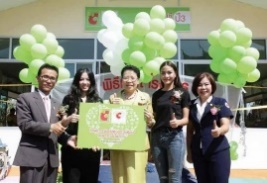 บินไทยรับรางวัลสถานที่ดีเด่นเอื้อต่อคนพิการ	การบินไทย รับรางวัลสถานที่ดีเด่นเอื้อต่อคนพิการ ปี ๒๕๕๘ บริการอำนวยความสะดวก นางเบญจมาศ วิไลชนม์ ผู้อำนวยการใหญ่ฝ่ายบริหารทั่วไป บริษัท การบินไทย จำกัด (มหาชน) กล่าวในการเป็นผู้แทนบริษัทฯ รับโล่รางวัลสถานที่ดีเด่นที่เอื้อต่อคนพิการ ปี ๒๕๕๘ ว่า สำหรับอาคารศูนย์ปฏิบัติการ OPC สุวรรณภูมิ ได้รับรางวัลสถานที่ดีเด่นที่เอื้อต่อคนพิการในระดับดีมาก และอาคารการบินไทย สำนักงานหลักสี่ ได้รับรางวัลสถานที่ดีเด่นที่เอื้อต่อคนพิการ ในระดับดีเยี่ยม จาก พลตำรวจเอก อดุลย์ แสงสิงแก้ว รัฐมนตรีว่าการกระทรวงพัฒนาสังคมและความมั่นคงของมนุษย์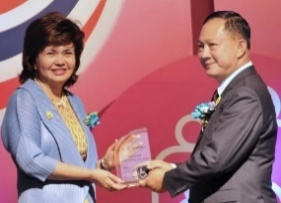  	อย่างไรก็ตาม การมอบรางวัลสถานที่ดีเด่นที่เอื้อต่อคนพิการ ปี ๒๕๕๘ จัดโดยกรมส่งเสริมและพัฒนาคุณภาพชีวิตคนพิการ พก.ซึ่งร่วมกับหน่วยปฏิบัติการวิจัยสภาพแวดล้อมที่เหมาะสมกับผู้สูงอายุ และคนพิการ ปี ๒๕๕๘ คณะสถาปัตยกรรมศาสตร์ จุฬาลงกรณ์มหาวิทยาลัย จัดทำโครงการ ตรวจ ติดตาม และคัดเลือกสถานที่ดีเด่นที่เอื้อต่อคนพิการ เพื่ออำนวยความสะดวกให้คนพิการที่มาติดต่อหรือรับบริการได้รับความสะดวกมากยิ่งขึ้น (innnews.co.thออนไลน์ ๒๑ ธ.ค.๕๘)ดึงชุมชนฟื้นฟูคนพิการ ลดปัญหาชีวิตประจำวัน	นพ.ภาสกร ชัยวานิชศิริ รองอธิบดีกรมการแพทย์ กระทรวงสาธารณสุข(สธ.) กล่าวว่า ประเทศไทยมีคนพิการประมาณ ๑.๕ ล้านคน พบว่า คนพิการส่วนใหญ่จะอยู่ในช่วงอายุมากกว่า ๗๐ ปี และอาศัยอยู่นอกเขตเทศบาล ซึ่งคนพิการส่วนใหญ่มีความยากลำบากในการดูแลตนเองในการดำรงชีวิตประจำวัน อาทิ การขับถ่าย การอาบน้ำการแต่งตัว การล้างหน้าแปรงฟัน และการกินอาหาร  มีคนพิการเพียงร้อยละ ๒๘.๖ ที่ใช้อุปกรณ์หรืออวัยวะเทียมหรือเครื่องช่วยคนพิการ นอกจากนี้ยังพบว่า คนพิการ  ร้อยละ ๒๒.๔ ไม่ได้รับการศึกษา และร้อยละ ๖๐  ไม่มีงานทำ ข้อมูลดังกล่าวจำเป็นอย่างยิ่ง ต้องมีการพัฒนาระบบบริการคนพิการอย่างชัดเจนและต่อเนื่อง เพื่อให้คนพิการสามารถช่วยเหลือตัวเอง กลับเข้าสู่สังคม และมีคุณภาพชีวิตที่ดี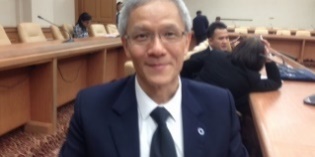  	นพ.ภาสกร กล่าวว่า กรมการแพทย์โดยสถาบันสิรินธรเพื่อการฟื้นฟูสมรรถภาพทางการแพทย์แห่งชาติ  ทำโครงการพัฒนาระบบการบริการฟื้นฟูสมรรถภาพคนพิการโดยชุมชน มีเป้าหมายหลักให้เกิดการฟื้นฟูคนพิการในชุมชน โดยชุมชนเพื่อชุมชน  โดยการพัฒนาระบบบริหารจัดการ  สร้างและขยายพื้นที่เครือข่าย การฟื้นฟูสมรรถภาพคนพิการโดยชุมชนมีส่วนร่วม  อาศัยความร่วมมือจากทุกภาคส่วน อาทิ  องค์การปกครองส่วนท้องถิ่น  มหาวิทยาลัยในพื้นที่  ผู้นำชุมชน  ประชาชนในชุมชน และหน่วยงานอื่นๆ ที่เกี่ยวข้องสอดคล้องกับยุทธศาสตร์ขององค์การอนามัยโลกที่ต้องการให้ชุมชนเป็นศูนย์กลางที่สำคัญในการฟื้นฟูสมรรถภาพคนพิการ โดยมีการดำเนินการในรูปแบบต่างๆ เช่น  การฝึกอบรมอาสาสมัครในพื้นที่  การอบรมเชิงปฏิบัติการ  การสัมมนา การประชุมวิชาการ การนิเทศเฉพาะกิจเกี่ยวกับการฟื้นฟูสมรรถภาพโดยชุมชน เน้นให้ชุมชนและเครือข่ายมีส่วนร่วมในกิจกรรม เพื่อสร้างความรู้และความตระหนักในการดูแลคนพิการประเภทต่างๆ ตามแนวทางของ “คู่มือการฝึกคนพิการในชุมชนขององค์การอนามัยโลก”  เพื่อให้คนพิการได้รับบริการฟื้นฟูอย่างเท่าเทียมและทั่วถึง  เพื่อเพิ่มขีดความสามารถของคนพิการในการช่วยเหลือตนเอง ตอบสนองความต้องการพื้นฐานของคนพิการในชุมชน ช่วยลดความยากจน และเพิ่มการเข้าถึงบริการทางสาธารณสุข การศึกษา การทำงานเลี้ยงชีพ และเพิ่มโอกาสทางสังคม (มติชนออนไลน์/มูลนิธิพัฒนาคนพิการไทย ๒ ธ.ค.๕๘)เลอค่า!เวทีขาอ่อน “นางงามคนพิเศษ” 	ลอสแองเจลิส จัดการประกวดMiss Amazing ให้สาวบกพร่องทางร่างกายได้โชว์ศักยภาพเผยความงาม ที่นครลอสแองเจลิสในรัฐแคลิฟอร์มีการ จัดเวทีประกวดMiss Amazing หรือ การประกวดนางงาม “คนพิเศษ” การประกวดในครั้งนี้จัดขึ้นเพื่อเปิดโอกาสให้ ผู้ที่มีอาการดาวน์ ซินโดรม หรือผู้ที่บกพร่องทางการเรียนรู้รวมทั้งผู้ที่มีความพิการในด้านต่างๆ ได้มีพื้นที่ในการแสดงออกและเสริมคุณค่าของผู้หญิง “พิเศษ”  โดยมีเกณฑ์การตัดสินจากความมั่นใจ การนำเสนอตนเอง และการมีปฏิสัมพันธ์กับคณะกรรมการและผู้ชมโดยไม่สนใจเรื่องรูปร่างหน้าตาหรือความสวยงามแม้แต่น้อย 
 	นางสาวทิฟฟานี่ จอห์นสัน อายุ  ๒๒ ปี ผู้ชนะการประกวดในครั้งนี้ กล่าวว่า เธอเติบโตมาด้วยความฝันอยากคว้ามงกุฎนางงามสักครั้งในชีวิต แต่อาการดาวน์ซินโดรม เป็นอุปสรรคใหญ่ที่ขวางกั้นความฝันของเธอมาตลอดจนกระทั่งได้มารู้จักเวทีการประกวด Miss Amazing
ซึ่งเป็นการประกวดนางงามสำหรับคนพิเศษ ที่มีความพิการในด้านต่างๆ หรือแม้แต่บกพร่องทางการเรียนรู้เช่นเธอ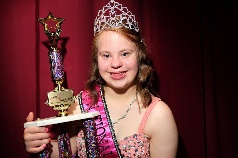  	ทางด้าน จอร์แดน โซเมอร์ ผู้จัดการประกวดระบุว่า การประกวด Miss Amazing เริ่มมาตั้งแต่ปี ๒๕๕๐ โดยครั้งแรกจัดขึ้นที่เมืองโอมาฮาในรัฐเนบราสก้า ซึ่งเป็นบ้านเกิดของเธอเอง ปัจจุบันการประกวดได้รับความนิยมมากและมีการจัดขึ้นใน ๓๐ รัฐ มีผู้เข้าร่วมประกวดกว่า ๖๕๐ คน (tnnthailand.comออนไลน์ ๑๘ พ.ย.๕๘)เชิญคนพิการสมัครงานโรงพยาบาลเจ้าพระยา  ที่อยู่ ๑๑๓/๔๔ ถนนบรมราชชนนี แขวงอรุณอมรินทร์ เขตบางกอกน้อย กทม. ๑๐๗๐๐ รับพนักงานธุรการ จำนวน ๑ อัตรา รายละเอียดงาน จัดเก็บเอกสาร ตรวจความถูกต้องของเอกสาร คุณสมบัติ พิการทางด้านร่างกาย-เดินได้ เพศชาย/หญิง  อายุ ๒๕-๓๕ ปี  วุฒิ ปวส. ใช้คอมพิวเตอร์ โปรแกรมสำเร็จรูปได้ดี  ใช้อุปกรณ์สำนักงานได้ดี สวัสดิการ รักษาพยาบาลฟรี กองทุนสำรองเลี้ยงชีพ เครื่องแบบพนักงาน ฯลฯ ติดต่อ...มะลิวัลย์ ลิ้มปิยะไชยพงษ์  โทรศัพท์ ๐๒-๘๘๔๗๐๐๐  อีเมล์ maliwan_l@hotmail.comStrategic  Planning  ที่อยู่ ๗๐๐/๔๗๘ หมู่บ้านนิคมอุตสาหกรรมอมตะนคร ชลบุรี ต.ดอนหัวฬ่อ อ.เมืองชลบุรี จ.ชลบุรี ๒๐๐๐๐  รับเลขานุการ จำนวน ๑ อัตรา คุณสมบัติ พิการทางการได้ยิน หรือด้านร่างกาย เพศชาย/หญิง  อายุ ๒๐-๔๐ ปี วุฒิ ปวช. ถ้าสามารถสื่อสารภาษาอังกฤษได้ จะพิจารณาเป็นพิเศษ ค่าจ้าง ตามวุฒิการศึกษา ประสบการณ์ และความสามารถ สวัสดิการ ประกันสังคม แพทย์และพยาบาลประจำ การฝึกอบรมในบริษัท วันหยุดพักผ่อน โบนัสประจำปี ชุดยูนิฟอร์ม รถรับส่งประจำทาง และ เบี้ยขยัน ติดต่อ...คุณสทาการ สำลีทอง โทรศัพท์ ๐๓๘๔๕๔๒๑๙ ต่อ ๑๘๓  อีเมล์ sathakarn_s@cobrainter.comบริษัท ซิกม่าแลงเจอรี่ จำกัด  ที่อยู่ ๑๔๐/๑ หมู่ ๕  ถนนพุทธมณฑล สาย ๕ ตำบลอ้อมน้อย  อำเภอกระทุ่มแบน  จ.สมุทรสาคร รับพนักงานเย็บจักรอุตสาหกรรม จำนวนหลายอัตรา  คุณสมบัติ พิการที่สามารถทำงานได้ เพศชาย/หญิง มีความรับผิดชอบในหน้าที่ ที่ได้รับมอบหมาย  สวัสดิการ ประกันสังคม ชุดพนักงาน รับเบี้ยขยัน โบนัสประจำปี โบนัสพิเศษ รถรับ-ส่ง ฯลฯ  ติดต่อ...คุณวันวิสา (เจ้าหน้าที่ฝ่ายบุคคล) โทรศัพท์ ๐๒-๘๗๗-๔๑๙๒ -๓ หรือ ๐,๑๐๔  อีเมล์ wchumnankij@chantelle.frบริษัท ก.เกียรติชัยพัฒนาขนส่ง จำกัด สาขาสำนักงานใหญ่  ที่อยู่ ๑๓/๑๑ หมู่ ๗ ถ.วงแหวนตะวันออก ต.คลองสี่ อ.คลองหลวง จ.ปทุมธานี ๑๒๑๒๐  รับเจ้าหน้าที่ประชาสัมพันธ์ จำนวน ๑ อัตรา รายละเอียดงาน รับ-ต่อ โทรศัพท์ และประสานงานภายในบริษัท  คุณสมบัติ พิการทางด้านร่างกายหรือการเคลื่อนไหว  เพศหญิง อายุ ๒๕-๓๕ ปี วุฒิ  ม.๖ ประสบการณ์การทำงาน ๑ ปี  สวัสดิการ ประกันสังคม การฝึกอบรมในบริษัท การฝึกอบรมนอกบริษัท วันหยุดพักผ่อน เงินกู้ยืม ของขวัญวันปีใหม่ โบนัสประจำปี ชุดยูนิฟอร์ม เบี้ยเลี้ยงออกต่างจ. รถรับส่งประจำทาง เบี้ยขยัน และ เงินช่วยเหลือการเสียชีวิต  ติดต่อ...คุณยุพาพร คฤหาสน์นามวงศ์ โทรศัพท์ ๐๒-๙๘๖๕๒๖๓-๘  อีเมล์ yupaporn@vr-express.netบริษัท ปิกนิก โฮเต็ล จำกัด ที่อยู่ เลขที่ ๓๙ ซ.รางนํ้า ถ.พญาไท ต.ถนนพญาไท อ.ราชเทวี จ.กรุงเทพมหานคร ๑๐๔๐๐  รับพนักงานธุรการ จำนวน ๑ อัตรา  คุณสมบัติ พิการทางด้านร่างกายหรือการเคลื่อนไหว หรือการได้ยิน เพศชาย/หญิง อายุ ๒๐-๔๐ ปี วุฒิ ปวส.  มีประสบการณ์ทำงาน ๑ ปี สวัสดิการ ประกันสังคม ค่าอาหาร ส่วนลดในการซื้อผลิตภัณฑ์ของบริษัท วันหยุดพักผ่อน เงินช่วยเหลือการเสียชีวิต staff party และ ชุดยูนิฟอร์ม  ติดต่อ...คุณศักดิ์ณรงค์ โลจนะรุ่งสิริ โทรศัพท์ ๐๒-๒๔๕๗๙๙๘-๙  อีเมล์ info@picnichotelbkk.comบริษัท ณุศาศิริ จำกัด (มหาชน) ที่อยู่ เลขที่ ๒๙ ชั้น ๓๐ อ.บางกอกบิสซิเนสเซ็นเตอร์ ซอยเอกมัย ถนนสุขุมวิท ๖๓ (ใกล้ BTS เอกมัย)  แขวงคลองตันเหนือ  เขตวัฒนา  กรุงเทพมหานคร  ๑๐๑๑๐  รับพนักงานธุรการ จำนวน ๑ อัตรา รายละเอียดงาน งานด้านเอกสารทั่วไป หรือตามความรู้ความสามารถ ติดต่อประสานงานทั่วไป คุณสมบัติ พิการที่สามารถสื่อสารได้ เพศชาย/หญิง อายุไม่เกิน ๓๕ ปี วุฒิ ม.๖ ขึ้นไป สามารถปฏิบัติงานด้านธุรการประสานงาน สามารถใช้คอมพิวเตอร์ได้  สวัสดิการ กองทุนประกันสังคม / กองทุนเงินทดแทน กองทุนสำรองเลี้ยงชีพ กองทุนพนักงาน ชุดยูนิฟอร์ม การปรับเงินเดือนประจำปี โบนัสตามผลประกอบการ ฯลฯ  ติดต่อ...คุณธีรเดช, คุณพิทยา โทรศัพท์ ๐๒-๗๑๔-๔๕๕๕ ต่อ ๕๐๒, ๕๐๓  แฟกซ์  ๐๒-๗๑๔-๓๕๔๕ อีเมล์ nusasiri_54@trustmail.jobthai.comบริษัท กากันท์ (ประเทศไทย) จำกัด ที่อยู่ ๙๙๙/๙ อาคาร ดิ ออฟฟิศเศส แอท เซ็นทรัลเวิลด์ ชั้น ๑๗ ห้อง ๑๗๐๖ ถ.พระรามที่ ๑ แขวงปทุมวัน เขตปทุมวัน จ.กรุงเทพมหานคร  รับพนักงานคลังสินค้า  จำนวน ๒ อัตรา  รายละเอียดงาน จัดเรียงสินค้า, แยกประเภทหมวดหมู่สินค้า, นับสินค้า, ติดป้ายราคา สัญญาณกันขโมย สคบ.  คุณสมบัติ พิการที่สามารถช่วยเหลือตนเองได้ มีความขยัน อดทน สวัสดิการ ประกันสุขภาพ, วันหยุดพักร้อน, ค่าล่วงเวลา, ค่าเดินทางในกรณีทำงานกะกลางคืน  ติดต่อ...คุณอนัญญา อ่ำเงิน  โทรศัพท์ ๐๒-๖๔๖๑๓๘๘, ๐๒-๖๑๓๑๔๗๙ อีเมล์ ananya@rsh.co.thบริษัท เอ็นวาย.แอลเอ กรุ๊ป จำกัด ที่อยู่ ๑๓/๑๖ ซอยวิภาวดีรังสิต ๒๕ แยก ๒-๑-๒-๑ แขวงทุ่งสองห้อง เขตหลักสี่ กทม. รับพนักงานประจำคลังสินค้า  จำนวน ๒ อัตรา รายละเอียดงาน แพ็คสินค้าและตรวจนับสินค้าให้ถูกต้องตามจำนวนที่กำหนด คุณสมบัติ พิการทางด้านร่างกาย-เดินได้ เพศชาย/หญิง  อายุ ๒๐-๓๕ ปี มีความอดทน สู้งาน  สามารถอ่านออกเขียนได้  สวัสดิการ OT  เบี้ยขยัน  ชุดยูนิฟอร์ม  ส่วนลดในการซื้อสินค้าของบริษัท  งานเลี้ยงสังสรรค์ต่างๆ  มีสิ่งอำนวนความสะดวก (ห้องน้ำ, ทางลาด)  ติดต่อ...คุณวราวุฒิ เมตตาสิทธิกร  โทรศัพท์ ๐๒-๙๕๔๖๔๐๐  แฟกซ์ ๐๒-๙๕๔๖๓๙๔  อีเมล์ warawut.met@nylagroup.co.thบริษัท เอฌ็องซ์ จำกัด  ที่อยู่ ๑๐๐/๘ ชั้น ๑๒ อาคารว่องวานิชคอมเพล็กซ์ บี ถนนพระราม ๙ แขวงห้วยขวาง เขตห้วยขวาง กรุงเทพฯ ๑๐๓๑๐  รับพนักงานลูกค้าสัมพันธ์  จำนวน ๑ อัตรา รายละเอียดงาน รับโทรศัพท์ ให้ข้อมูลและตอบข้อซักถามลูกค้าเกี่ยวกับตัวผลิตภัณฑ์ อื่นๆตามที่ได้รับมอบหมาย  คุณสมบัติ พิการทางด้านร่างกาย-เดินได้ เพศหญิง  อายุ ๑๘-๓๕ ปีขึ้นไป วุฒิ ปวช.-ปริญญาตรี สามารถใช้คอมพิวเตอร์ได้  มีความขยัน อดทน มีความรับผิดชอบ สวัสดิการ วันหยุดพักผ่อนประจำปี  ประกันสังคม  ตรวจสุขภาพประจำปี กองทุนสำรองเลี้ยงชีพ  ติดต่อ...คุณไก่ โทรศัพท์  ๐๒-๖๔๕-๑๑๕๕ ต่อ ๑๒๑๑   แฟกซ์ ๐๒-๖๔๕-๑๓๑๖  อีเมล์ hr@aisance.co.thบริษัท ทรู ทัช จำกัด ที่อยู่ ๑,๓,๕,๗ อาคาร Cp๒ แขวงดินแดง  เขตดินแดง  กทม. ๑๐๔๐๐  รับพนักงานบริการลูกค้า Call Center  จำนวน ๑๐ อัตรา รายละเอียดงาน รับสายลูกค้าที่โทรเข้ามาสั่งอาหาร  คุณสมบัติ พิการทางด้านร่างกาย-เดินได้  เพศชาย/หญิง  อายุ ๑๘-๔๐ ปี  ใช้งานคอมพิวเตอร์ พิมพ์ดีภาษาไทย-อังกฤษได้  น้ำเสียงไพเราะ นุ่มนวล สุภาพ สามารถพิมพ์ดีดโดยโดยใช้มือและใช้งานคอมพิวเตอร์ได้  สวัสดิการ ประกันสังคม ประกันสุขภาพ ลาพักผ่อนประจำปี ประกันชีวิตกลุ่ม ลาคลอด และอื่นๆ ติดต่อ...ฝ่ายทรัพยากรบุคคล  โทรศัพท์ ๐๒-๖๙๙-๕๐๘๒, ๐๒-๖๙๙-๕๐๖๘, ๐๘๒-๙๙๓-๙๕๔๐  แฟกซ์ ๐๒-๖๔๒-๑๗๖๖  อีเมล์  wanwisa_tam@truecorp.co.thบริษัท เจ เอ็ม ที เน็ทเวอร์ค เซอร์วิสเซ็ส จำกัด (มหาชน)  ที่อยู่ ๓๒๕/๗  อาคารเจมาร์ท  ชั้น ๔-๖ ถนนรามคำแหง แขวงสะพานสูง เขตสะพานสูง กรุงเทพฯ ๑๐๒๔๐  รับเจ้าหน้าที่ธุรการ จำนวน ๕ อัตรา  รายละเอียดงาน จัดเรียงเอกสาร, คีย์ข้อมูลลงคอมพิวเตอร์  วัน-เวลา ทำงาน วันจันทร์-ศุกร์ (เสาร์ ๑, ๔) เวลา ๘.๓๐ - ๑๗.๓๐ น. คุณสมบัติ พิการทางด้านร่างกาย-เดินได้ หรือการได้ยิน เพศชาย/หญิง อายุ ๒๐-๓๕ ปี วุฒิการศึกษาระดับ ม.๖ หรือ ปวช. ขึ้นไป สามารถใช้คอมพิวเตอร์เบื้องต้นได้  ติดต่อ...คุณณฐภรณ์  ดวงนภา  โทรศัพท์ ๐๒-๓๐๘๙๙๓๙  อีเมล์ ninlaya.h@jmtnetwork.co.thบริษัท วิชชุสิน จำกัด  ที่อยู่ ๓๕๙  ถนนเพชรเกษม  ตำบลหาดใหญ่  อำเภอหาดใหญ่  จ.สงขลา  ๙๐๑๑๐  รับเจ้าหน้าที่ธุรการ  จำนวน ๒ อัตรา  รายละเอียดงาน ตรวจสอบ คีย์ข้อมูล จัดเก็บเอกสารต่างๆ ภายในบริษัท  คุณสมบัติ พิการทางด้านร่างกาย สามารถเดินได้ หรือทางด้านสายตา  เพศชาย/หญิง  อายุ ๒๐ ปีขึ้นไป วุฒิการศึกษาระดับ ปวช., ปวส. – ปริญญาตรี  สามารถใช้โปรแกรม Microsoft Office ได้ในระดับดี  มีความละเอียด รอบคอบ  สวัสดิการ ประกันสังคม, วันหยุดประจำปี, วันลาพักร้อน, ยูนิฟอร์ม, โบนัสประจำปี  ติดต่อ...นางสาวกันตินันท์  พุทะชาติ โทรศัพท์ ๐๗๔-๓๔๐๓๔๐  อีเมล์ kantinan@vitchusin.comเรียบเรียงโดย มูลนิธิพัฒนาคนพิการไทย (www.tddf.or.th)[/b]บริษัท ยูเนี่ยนฟู้ด จำกัด ที่อยู่ ๒๑๕-๒๑๕/๑  นิคมอุตสาหกรรมบางชัน  ถนนเสรีไทย ๘๕-๘๗  เขตคันนายาว  แขวงคันนายาว กรุงเทพมหานคร ๑๐๒๓๐ รับเจ้าหน้าที่ธุรการ, คีย์ข้อมูล, พนักงานทั่วไป, IT  จำนวน ๑๐ อัตรา รายละเอียดงาน งานด้านเอกสาร, คีย์ข้อมูลเข้าระบบ, ทำความสะอาด ดูแลรถผู้บริหาร, ช่วยเหลืองานฝ่าย IT และการตลาด งานอื่นๆตามที่ได้รับมอบหมาย คุณสมบัติ พิการทางการเคลื่อนไหว สามารถเดินได้ เพศชาย/หญิง  อายุ ๒๓-๔๐ ปี วุฒิ ป.๖ – ปริญญาตรี สวัสดิการ อาหารกลางวันฟรี, ยูนิฟอร์ม, โบนัส, เบี้ยขยัน, ตรวจสุขภาพประจำปี, พักร้อนและอื่นๆ  ติดต่อ...คุณยูมิน โทรศัพท์ ๐๖๑-๘๔๐๐๐๖๙, ๐๒-๑๓๖๗๑๗๗  อีเมล์ recruitment@union-food.comบริษัท ฟูจิตซึ ซีสเต็ม บีสซีเนส ประเทศไทย จำกัด ที่อยู่ แขวงคลองเตย  เขตสุขุมวิท  กรุงเทพมหานคร รับ Service Desk Agent จำนวน ๑๐ อัตรา รายละเอียดงาน คอมพิวเตอร์ , ICT , โปรแกรมเมอร์/การบริหารระบบ ICT , รับสายจากลูกค้า บันทึกลงระบบ แก้ไขปัญหาเบื้องต้น ติดตามงาน และ ปิดงาน, สามารถเข้างานเป็นกะได้, มีทักษะในการสื่อสาร และรักงานบริการ คุณสมบัติ พิการร่างกาย -เดินได้ เพศชาย/หญิง  อายุ ๒๓ ปีขึ้นไป วุฒิการศึกษาระดับประกาศนียบัตรวิชาชีพชั้นสูง (ปวส.) มีพื้นฐานทางด้นคอมพิวเตอร์ มีทักษะในการสื่อสาร และรักงานบริการ สวัสดิการ โอที, โบนัสประจำปี, ลิฟต์ ติดต่อ คุณ Atikiat K. โทรศัพท์ ๐๒-๓๐๒๑๕๐๐  อีเมล์ atikiat@th.fujitsu.comบริษัท แซด เอ็ม อาร์ คอร์ปอเรชั่น จำกัด  ที่อยู่ ๔/๑๐๓ หมู่ ๑๐ ต.ทุ่งสุขลา อ.ศรีราชา จ.ชลบุรี ๒๐๒๓๐ รับเจ้าหน้าที่สรรหาบุคลากร จำนวน ๒ อัตรา รายละเอียดงาน สรรหาบุคลากร นั่งประจำจุดรับสมัครงาน เก็บเอกสารผู้สมัคร ตรวจสอบเอกสาร ในใบสมัคร คุณสมบัติ พิการร่างกายหรือการเคลื่อนไหว เพศหญิง  อายุ ๑๘-๒๕ ปี สามารถติดต่อสื่อสารกับผู้สมัคร อ่านออกเขียนได้ มีมนุษยสัมพันธ์ดี  ติดต่อ...คุณกร เหมชาติ โทรศัพท์ ๐๓๘-๔๙๓๓๓๘  แฟกซ์ ๐๓๘-๔๙๓๓๗๘  อีเมล์ zmr_corporation@hotmail.comบริษัท เซ็น คอร์ปอเรชั่น กรุ๊ป จำกัด  ที่อยู่ ๗๘๒/๑ ซ.อ่อนนุช ๑๗ แขวงสวนหลวง เขตสวนหลวง กรุงเทพมหานคร  รับพนักงานล้างจาน พนักงานเตาถ่าน  จำนวน ๔ อัตรา รายละเอียดงาน ทำความสะอาดภาชนะในครัว / ล้างจาน, ทำความสะอาดอุปกรณ์ภายในร้าน  คุณสมบัติ พิการทางการได้ยิน หูหนวก หูตึง  เพศชาย/หญิง  อายุ ๑๘ ปีขึ้นไป มีใจรักงานบริการ สวัสดิการ ค่าครองชีพ, เบี้ยขยัน, ยูนิฟอร์ม  ติดต่อ...คุณณัฏฐชัย คำสิทธิ  โทรศัพท์ ๐๒-๗๑๙๕๐๐๐ ต่อ ๗๑๔,๗๑๕บริษัท เจริญอุตสาหกรรม จำกัด สาขาสมุทรสาคร  ที่อยู่ เลขที่ ๘๕/๑-๓ ถ.ถวาย ต.ท่าฉลอม อ.เมืองสมุทรสาคร จ.สมุทรสาคร ๗๔๐๐๐ รับพนักงานฝ่ายผลิตทั่วไป จำนวน ๑๒ อัตรา รายละเอียดงาน งานผลิตผลไม้อบแห้ง คัดเกรด, บรรจุซอง คุณสมบัติ พิการทางด้านร่างกายหรือ การได้ยิน เพศชาย/หญิง อายุ ๒๐-๕๐ ปี สวัสดิการ ประกันสังคม เงินช่วยเหลือการศึกษาบุตร เงินช่วยเหลือกรณีวันปีใหม่ แพทย์และพยาบาลประจำ การฝึกอบรมในบริษัท การฝึกอบรมนอกบริษัท ส่วนลดในการซื้อผลิตภัณฑ์ของบริษัท วันหยุดพักผ่อน เงินช่วยเหลือการเสียชีวิต กองทุนเงินทดแทน โบนัสประจำปี ชุดยูนิฟอร์ม เบี้ยเลี้ยงออกต่างจ. และ เบี้ยขยัน  ติดต่อ...คุณธัชพล พัดภูมิสิน โทรศัพท์ ๐๓๔-๘๑๘๕๙๖, ๐๙๓๔๕๖๓๕๔๕ โทรสาร ๐๓๔-๔๙๘๒๔๗  อีเมล์ emongxq28@hotmail.comบริษัท มิลล์คอน สตีล จำกัด (มหาชน) สาขากรุงเทพมหานคร ที่อยู่ เลขที่ ๙,๑๑,๑๓ ซ.บางกระดี่ ๓๒ ถ.บางกระดี่ ต.แสมดำ อ.บางขุนเทียน จ.กรุงเทพมหานคร ๑๐๑๕๐  รับพนักงานธุรการ จำนวน ๑ อัตรา รายละเอียดงาน ดูแลและสนับสนุนงานด้านเอกสารและประสานงาน  คุณสมบัติ พิการทางด้านร่างกาย หรือการได้ยิน เพศชาย/หญิง อายุ ๒๐-๕๐ ปี สามารถอ่านออก-เขียนได้ และเบี้ยขยัน มีประสบการณ์ทำงาน ๑ ปี สวัสดิการ ประกันสังคม งานกีฬาสี งานเลี้ยงครบรอบปีบริษัท วันหยุดพักผ่อน เงินช่วยเหลือการเสียชีวิต กองทุนเงินทดแทน ประกันชีวิต ประกันสุขภาพ โบนัสประจำปี ชุดยูนิฟอร์ม รถรับส่งประจำทาง และ เบี้ยขยัน  ติดต่อ...คุณอานุภาพ ธนาพงศ์พิพัฒน์  โทรศัพท์ ๐๒-๘๙๖๔๔๔๔  อีเมล์ recruit.mill@gmail.comบริษัท วัชมนฟู้ด จำกัด สาขาคลองหลวง  ที่อยู่ เลขที่ ๑๕/๒ หมู่ ๘ ซ.เทพกุญชร๗ ต.คลองหนึ่ง อ.คลองหลวง จ.ปทุมธานี ๑๒๑๒๐  รับพนักงานคีย์ข้อมูล จำนวน ๑ อัตรา คุณสมบัติ พิการสามารถช่วยเหลือตนเองได้ เพศชาย/หญิง สวัสดิการ ประกันสังคม เงินช่วยเหลือการศึกษาบุตร เงินช่วยเหลือกรณีมีบุตร งานเลี้ยงครบรอบปีบริษัท การฝึกอบรมในบริษัท ส่วนลดในการซื้อผลิตภัณฑ์ของบริษัท วันหยุดพักผ่อน เงินช่วยเหลือการเสียชีวิต โบนัสประจำปี ชุดยูนิฟอร์ม เบี้ยขยัน และ เงินช่วยเหลือการสมรส  ติดต่อ...คุณพิชญรัศมิ์ โพธิ์ทอง โทรศัพท์ ๐๙๗-๒๔๕๔๕๖๓  อีเมล์ nu_ofja@hotmail.comAEON Thana Sinsap (Thailand) Public Company Limited  ที่อยู่ ๓๘๘ อาคารเอ็กเชน ทาวเวอร์ ชั้น ๒๗ (อาคารเดียวกับ True Fitness) สี่แยกอโศก ถนนสุขุมวิท แขวงคลองเตย เขตคลองเตย กรุงเทพฯ ๑๐๑๑๐  รับพนักงานคีย์ข้อมูล, ประสานงานลูกค้า จำนวน ๑๐๐ อัตรา  รายละเอียดงาน คีย์ข้อมูลเข้าระบบ จัดเก็บเอกสารให้ถูกต้อง ประสานงานลูกค้า ติดต่อลูกค้าในเรื่องต่างๆ ให้ข้อมูลลูกค้าในเรื่องต่างๆ พิจารณาสินเชื่อลูกค้า คุณสมบัติ พิการที่สามารถช่วยเหลือตนเองได้ เพศชาย/หญิง อายุ ๑๘ ปีขึ้นไป วุฒิ ม.๓ ขึ้นไป ใช้คอมพิวเตอร์ได้เป็นอย่างดี ชอบงานบริการ งานพูดคุย และงานเอกสาร สามารถดูแลตนเองได้  สวัสดิการ โบนัสประจำปี, เบี้ยขยัน, กองทุนสำรองเลี้ยงชีพ, รถรับ-ส่งพนักงาน, ปรับเงินเดือน, ค่ารักษาพยาบาล, วันหยุดพักผ่อนประจำปี, เงินช่วยเหลือฌาปนกิจ ฯลฯ ติดต่อ...แผนกสรรหาบุคลากร โทรศัพท์ ๐๒-๖๙๗-๗๗๖๒, ๐๒-๖๘๙-๖๕๓๖  อีเมล์ aeon14_130@trustmail.jobthai.comบริษัท ทิปโก้ทาวเวอร์ จำกัด (มหาชน)  ที่อยู่ ๑๑๘/๑  ทิปโก้ทาวเวอร์  ชั้น ๒๘  ถนนพระราม ๖  แขวงสามเสนใน  เขตพญาไท  กรุงเทพมหานคร ๑๐๔๐๐  รับพนักงานฝ่ายผลิต จำนวน ๔ อัตรา รายละเอียดงาน จัดเก็บผลิตภัณฑ์เครื่องดื่มบรรจุลงกล่องลูกฟูกและตะกร้า คุณสมบัติ คนพิการทางด้านร่างกายหรือการเคลื่อนไหว เพศชาย/หญิง  อายุ ๒๐ ปีขึ้นไป สามารถมาทำงานที่โรงงานวังน้อย จ.พระนครศรีอยุธยา สวัสดิการ โบนัส (พิจารณาตามผลประกอบการ), กองทุนสำรองเลี้ยงชีพ, ประกันสังคม, ตรวจสุขภาพประจำปี, ปรับค่าจ้างประจำปี, เบี้ยขยันรายเดือน, ทุนการศึกษาบุตร ฯลฯ ติดต่อ...คุณธมนพัชร์, คุณวิศนี โทรศัพท์ ๐๓๕-๗๒๓-๓๘๖-๙ ต่อ ๓๐๐๒  อีเมล์ pj_recruit@tipco.net สถาบันสารสนเทศทรัพยากรน้ำและการเกษตร (องค์การมหาชน)  ที่อยู่ เลขที่ ๑๐๘ หมู่บ้านอาคารบางกอกไทยทาวเวอร์ ชั้น ๘ ถ.รางน้ำ ต.ถนนพญาไท อ.ราชเทวี                                  จ.กรุงเทพมหานคร ๑๐๔๐๐  รับพนักงานรับโทรศัพท์ จำนวน ๑ อัตรา รายละเอียดงาน รับผิดชอบงานรับโทรศัพท์ ต้อนรับและให้ข้อมูลเบื้องต้นแก่ผู้ที่มาติดต่อภายนอก รวมถึงประสานงานและบริหารสำนักงานทั่วไป ระยะเวลาการจ้าง ๑ มกราคม ๒๕๕๙ - ๓๑ ธันวาคม ๒๕๕๙ คุณสมบัติ พิการทางด้านร่างกายหรือการเคลื่อนไหว เพศชาย/หญิง  อายุ ๒๐-๔๕ ปี วุฒิ ม.๖ มีประสบการณ์การทำงานมาก่อน สวัสดิการ การฝึกอบรมนอกบริษัท วันหยุดพักผ่อน ประกันสุขภาพ และ staff party ติดต่อ...คุณสมศักดิ์ ผู้ช่วยรอด โทรศัพท์ ๐๒-๖๔๒๗๑๓๒ อีเมล์ omsak@haii.or.th 	บริษัท โตโยต้าดีเยี่ยม จำกัด สาขาสำนักงานใหญ่  ที่อยู่ เลขที่ ๙๙ ถ.ชยางกูร ต.ขามใหญ่ อ.เมืองอุบลราชธานี                      จ.อุบลราชธานี ๓๔๐๐๐  รับพนักงานธุรการ การจัดการทั่วไป จำนวน ๒ อัตรา รายละเอียดงาน ดูแลเกี่ยวกับเรื่องการพิมพ์เอกสาร บันทึกข้อมูลลงคอมพิวเตอร์และจัดเรียงเอกสารให้เป็นหมวดหมู่ คุณสมบัติ พิการทางด้านร่างกายหรือการเคลื่อนไหว เพศชาย/หญิง อายุระหว่าง ๒๕-๓๕ ปี วุฒิ ปวส. สวัสดิการ ประกันสังคม ค่าอาหาร งานกีฬาสี งานเลี้ยงครบรอบปีบริษัท การฝึกอบรมในบริษัท การฝึกอบรมนอกบริษัท วันหยุดพักผ่อน ฯลฯ ติดต่อ...คุณพัชราภรณ์ วงศา โทรศัพท์ ๐๘๙-๖๓๖๓๖๓๖, ๐๔๕-๓๑๓๘๘๘  อีเมล์ jaaeberu@gmail.comบริษัท เดอะซิกเนเจอร์ แบรนด์ จำกัด สาขาสำนักงานใหญ่  ที่อยู่ เลขที่ ๗๗๑ ถ.ประชาอุทิศ ต.สามเสนนอก อ.ห้วยขวาง จ.กรุงเทพมหานคร ๑๐๓๑๐  รับเจ้าหน้าที่คอมพิวเตอร์ จำนวน ๑ อัตรา รายละเอียดงาน ดูแลระบบงานสารสนเทศเกี่ยวกับการให้ข้อมูลการแก้ปัญหาการใช้โปรแกรมสำเร็จรูป การลงโปรแกรมสำเร็จรูปทั่วไป คุณสมบัติ คนพิการทางด้านร่างกายหรือการเคลื่อนไหว เพศชาย/หญิง  อายุระหว่าง ๒๐-๕๐ ปี วุฒิ ปวส. สวัสดิการ ประกันสังคม การฝึกอบรมในบริษัท เงินกู้ยืม โบนัสประจำปี ชุดยูนิฟอร์ม เบี้ยเลี้ยงออกต่างจ. และ เบี้ยขยัน ฯลฯ  ติดต่อ...คุณจีรวรรณ เส็งเล็ก โทรศัพท์ ๐๒-๒๗๔๓๔๓๔  อีเมล์ jeerawan@sbo-brand.com 	บริษัท เอ็กซ์เท็นซีฟว์ รีเสิร์ช โพลีเมอร์ จำกัด  ที่อยู่  เลขที่ ๒๖ หมู่ ๔ ตำบลหนองหงษ์ อำเภอพานทอง จ.ชลบุรี ๒๐๑๖๐  รับพนักงานฝ่ายผลิต จำนวน ๑ อัตรา รายละเอียดงาน ทำงานในไลน์การผลิต คุณสมบัติ พิการทางด้านร่างกายหรือการเคลื่อนไหว เพศชาย/หญิง  อายุระหว่าง ๒๐-๔๐ ปี วุฒิ ม.๓ สวัสดิการ ประกันสังคม ค่าอาหาร งานกีฬาสี การฝึกอบรมในบริษัท วันหยุดพักผ่อน ชุดยูนิฟอร์ม และ เบี้ยขยัน ฯลฯ ติดต่อ...คุณญาณี ตรีพรเจริญ โทรศัพท์ ๐๓๘-๒๑๒๗๓๖ โทรสาร ๐๓๘-๒๑๒๗๔๐  อีเมล์ yanee@erppolymers.comบริษัท โฮมโปรดักส์ เซ็นเตอร์ จำกัด (มหาชน) สาขาแจ้งวัฒนะ  ที่อยู่ เลขที่ ๑๑๓ หมู่ ๕ ตำบลปากเกร็ด อำเภอปากเกร็ด จ.นนทบุรี ๑๑๑๒๐  รับพนักงานคลังสินค้า จำนวน ๑ อัตรา คุณสมบัติ พิการทางการมองเห็น หรือร่างกาย เพศชาย  อายุระหว่าง ๒๐-๓๕ ปี วุฒิ ม.๓ สวัสดิการ ประกันสังคม งานกีฬาสี การฝึกอบรมในบริษัท ประกันชีวิต ประกันสุขภาพ โบนัสประจำปี staff party ชุดยูนิฟอร์ม เบี้ยเลี้ยงออกต่างจ. เบี้ยขยัน คอมมิสชั่น เงินช่วยเหลือการสมรส และ ของขวัญวันเกิด ฯลฯ ติดต่อ คุณกฤษณ์ศักดิ์ดา เรืองแก้ว โทรศัพท์ ๐๒-๙๖๒๖๙๕๕ ต่อ ๑๘๕๐ อีเมล์ hr19@homepro.co.thสำนักงานสรรพสามิต พื้นที่จันทบุรี  รับตำแหน่ง : พนักงานประจำสำนักงาน (คนพิการ) สมัครได้ที่สำนักงานสรรพสามิตพื้นที่จันทบุรี อัตราเงินเดือน : ๑๑,๒๘๐ บาท จำนวนตำแหน่งว่าง : ๑ ตำแหน่ง ระดับการศึกษา :  ปวช. , ปวท. , ปวส. , อนุปริญญา รายละเอียดวุฒิการศึกษา : ๑.ได้รับวุฒิการศึกษาระดับประกาศนียบัตรวิชาชีพ (ปวช.) ทางบัญชี พาณิชยการ เลขานุการ หรือ ๒.ได้รับวุฒิการศึกษาระดับประกาศนียบัตรวิชาชีพเทคนิค (ปวท.) ทางบัญชี พาณิชยการเลขานุการ คอมพิวเตอร์ธุรกิจ หรืออนุปริญญาหลักสูตร ๒ ปี ต่อจากประกาศนียบัตรมัธยมศึกษาตอนปลาย  หรือเทียบเท่า ในทางเดียวกัน หรือ ๓.ได้รับวุฒิการศึกษาระดับประกาศนียบัตรวิชาชีพชั้นสูง (ปวส.) ทางบัญชี พาณิชยการ เลขานุการ  คอมพิวเตอร์ธุรกิจ หรืออนุปริญญาหลักสูตร ๓ ปี ต่อจากประกาศนียบัตรมัธยมศึกษาตอนปลาย หรือเทียบเท่า ในทางเดียวกัน และ ๔.สามารถใช้เครื่องคอมพิวเตอร์ในการปฏิบัติงานได้ดี เช่น     มีความรู้เกี่ยวกับโปรแกรม  Microsoft office ลักษณะงานที่ปฏิบัติ : ปฏิบัติงานเกี่ยวกับการสรุปรายงาน บันทึกข้อมูลและพิมพ์หนังสือราชการ รายงาน ประกาศ คำสั่ง แบบฟอร์ม และเอกสารต่าง ๆ ตรวจทานความถูกต้องของตัวอักษร รหัสต่าง ๆ ที่เกี่ยวข้องกับการพิมพ์และการบันทึกข้อมูล รวมทั้งสามารถบริหารจัดการระบบเทคโนโลยีสารสนเทศ เบื้องต้นได้ ลงทะเบียนรับ-ส่งเอกสาร งานสารบรรณอิเล็กทรอนิกส์ เบิก-จ่ายพัสดุ จัดทำบัญชีเบื้องต้น และจัดเก็บเอกสาร แบบฟอร์ม แฟ้ม ใบสำคัญ หลักฐานและทะเบียนประวัติให้เป็นระบบ รวมถึงตรวจสอบความถูกต้อง ติดต่อประสานงานกับบุคคล หรือหน่วยงานที่เกี่ยวข้องและปฏิบัติงานอื่นที่เกี่ยวข้องหรือตามที่ได้รับมอบหมาย เกณฑ์การประเมิน : ผู้ที่จะถือว่าเป็นผู้ผ่านการเลือกสรร  จะต้องเป็นผู้ที่ได้คะแนนในการประเมินสมรรถนะที่กรมสรรพสามิตกำหนด แต่ละภาคไม่ต่ำกว่าร้อยละ ๖๐  การจัดจ้างจะเป็นไปตามลำดับคะแนนที่สอบได้ เปิดรับสมัคร : ตั้งแต่ วันจันทร์ที่ ๒๑ ธันวาคม พ.ศ. ๒๕๕๘ จนถึง วันศุกร์ที่ ๒๕ ธันวาคม พ.ศ. ๒๕๕๘ คนพิการต้องการทำงานนายรุ่งระวี ทองคำแท้  อายุ ๔๒ ปี พิการทางด้านสายตา ตาบอด  ต้องการหางานใหม่ ตำแหน่งสปาบำบัด ฟิตเนส กีฬา สันทนาการ กีฬาอื่นๆ ช่างฝีมือ อื่นๆ ทำงาน ในพื้นที่ชลบุรี สามารถทำงานเป็นกะ ได้  ติดต่อ... โทรศัพท์ ๐๘๙-๙๖๖๐๖๗๓ นางสาวจิราภรณ์  จริตงาม  อายุ ๒๒ ปี  วุฒิ ม.๓  พิการทางด้านร่างกายหรือการเคลื่อนไหว สามารถเดินได้ (ขาข้างซ้ายใส่ขาเทียมสูงเหนือเข่า)  ต้องการทำงานทางด้านธุรการ/ทั่วไป หรือพนักงานฝ่ายผลิต หรืองานตามความเหมาะสม  มีประสบการณ์การทำงานเครื่องจักรตรวจสอบเส้นลายวงจร, เจ้าหน้าที่ธุรการ คอยแยกเอกสารเรียงเอกสาร เปิด Job งาน งาน Print ใบงาน คีย์ข้อมูลลงในคอม เก็บเอกสารเข้าแฟ้ม  ติดต่อ...โทรศัพท์ ๐๙๐-๐๙๓๒๔๓๔, ๐๘๑-๙๙๔๕๙๒๕ หรือ อีเมล์ wawipigpig@gmail.com นายอิทธิพันทร์  ดวงทองคำ  อายุ ๓๑ ปี  วุฒิ ม.๖  พิการทางด้านร่างกาย สามารถเดินได้  ต้องการ งานทางด้านธุรการทั่วไป หรือคีย์ข้อมูล เอกสารต่างๆ  สามารถใช้งานคอมพิวเตอร์ได้ Word / Excel ได้ ประสบการณ์การทำงาน ทางด้านเจ้าหน้าที่ QMR  เจ้าหน้าที่ It อับรูปขึ้นเว็บ พนักงานบริการลูกค้า  ติดต่อ...โทรศัพท์ ๐๙๒-๖๖๒๔๑๙๑ หรือ อีเมล์ ipan815@gmail.comนายวณิชย์  วาสนากุล  อายุ ๔๙ ปี  วุฒิ ม. ๓  พิการทางด้านร่ากาย สามารถเดินได้ (แขนขวาขาด) ต้องการทำงานตามความเหมาะสม ทั่วไป สามารถทำงานได้ทุกพื้นที่  ติดต่อ...โทรศัพท์ ๐๘๗-๑๐๑๖๙๒๙  นางสาวอัญริสา  พรมวัง  อายุ ๒๘ ปี  วุฒิ ม.๓  พิการทางด้านร่างกาย สามารถเดินได้ (พิการอ่อนแรง) ต้องการทำงานทางด้านพนักงานฝ่ายผลิต, โรงงาน, พนักงานควบคุมคุณภาพ, พนักงานทั่วไป  ติดต่อ...โทรศัพท์ ๐๘๖-๐๒๒๔๘๑๓  หรือ อีเมล์ beers2528@hotmail.comนางปาฏลี  พงศ์สัมพันธ์  อายุ ๔๖ ปี  วุฒิปริญญาตรี  พิการทางด้านร่างกาย สามารถเดินได้ (ขาซ้ายอ่อนแรง เดินได้เองช่วยเหลือตัวเองได้ทุกอย่าง มีใบขับขี่รถยนต์)  ต้องการทำงานประจำในงาน IT งานสารสนเทศ หรืองานด้านวิชาการ หรืออื่นๆตามความเหมาะสม ขยันอดทนตั้งใจทำงาน ขอบริษัทที่มีวันหยุดเสาร์-อาทิตย์ มีประสบการณ์การทำงาน มีประสบการณ์การทำงาน Programmer และ System Analyst มาสิบกว่าปี  ติดต่อ...โทรศัพท์ ๐๘๑-๕๘๕๑๓๗๑ หรือ อีเมล์ patalee.ps@gmail.comนายธีระวัฒน์  เสนาอุดร  วุฒิ ม. ๖   พิการทางด้านสายตา (ตาบอด)  ต้องการงานด้านประชาสัมพันธ์ หรืองานตามความเหมาะสม  ติดต่อ...โทรศัพท์ ๐๘๒-๗๐๐๓๗๕๖ หรือ อีเมล์ win199072@hotmail.com 	นายฤทธิณรงค์ โสภาพ  อายุ ๓๙ ปี  วุฒิ ปวส.  พิการทางด้านร่างกาย สามารถเดินได้ (นิ้วมือข้างซ้ายขาด 4 นิ้ว)  ต้องการงานทางด้านธุรการ การจัดการทั่วไป หรืออื่นๆที่เหมาะสม  ติดต่อ...โทรศัพท์ ๐๘๖-๕๗๐๗๔๙๐  หรือ อีเมล์ komcom13@hotmail.comนางสาวมยุรี มาหะมะ  วุฒิ ม.๖  พิการทางด้านสายตา ต้องการงานทางด้านบริการลูกค้า หรืออื่นๆ ตามความเหมาะสม  มีประสบการณ์การทำงาน  งานในร้านอาหาร ทำตำแหน่งรับออร์เดอร์และเสิร์ฟอาหารให้กับลูกค้า  ติดต่อ… อีเมล์ mazuri85@gmail.comบัณฑิตสาวชาวนราธิวาสพิการแขนขา สู้ชีวิตจนเรียนจบ ป.ตรี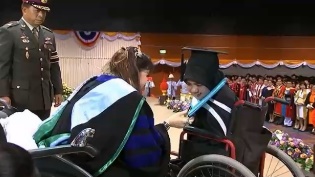 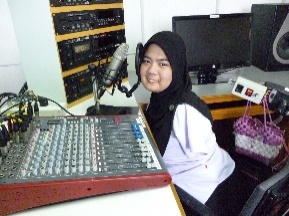 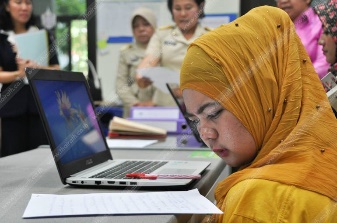 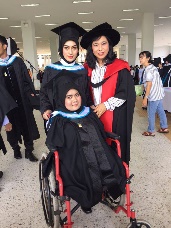 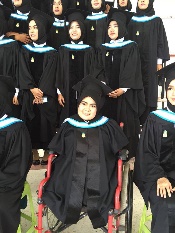 	นางสาวตอยยีบะห์ สือแม หรือยี อายุ ๒๔ ปี ชาวจ.นราธิวาส บัณฑิตที่พิการแขนขามาแต่กำเนิด แต่เธอก็ยังได้สู้ชีวิตมาจนกระทั่งประสบความสำเร็จ โดยมีพ่อเป็นคนขับรถแท็กซี่ แต่โชคร้าย ประสบอุบัติเหตุเสียชีวิตตั้งแต่เธออายุเพียง ๓ ขวบ และมีน้องสาวอีกหนึ่งคนซึ่งร่างกายปกติ ส่วนแม่ของเธอมีอาชีพรับจ้างเลี้ยงลูกสาวทั้ง ๒ คนมาโดยลำพังด้วยความยากลำบาก 	ต่อมาครอบครัวของยีได้รับพระมหากรุณาธิคุณจาก สมเด็จพระเทพรัตนราชสุดาฯ สยามบรมราชกุมารี ที่ทรงพระกรุณาโปรดเกล้าโปรดกระหม่อม พระราชทานความช่วยเหลือครอบครัวของเธอ โดยทรงรับยีกับน้องสาว ไว้เป็นนักเรียนทุนพระราชทาน ในโครงการเทคโนโลยีสารสนเทศเพื่อคนพิการ ตามพระราชดำริ สมเด็จพระเทพรัตนราชสุดาฯ สยามบรมราชกุมารี ทำให้เธอและน้องได้มีโอกาสเรียนหนังสือต่อเช่นเดียวกับเด็กๆ ทั่วไปด้วยกันต่อเนื่องมา ตั้งแต่ชั้นประถมศึกษา จนกระทั่งจบปริญญาตรี จากคณะวิทยาการสื่อสารมวลชน สาขานิเทศน์ศาสตร์ จากมหาวิทยาลัยสงขลานครินทร์ วิทยาเขตปัตตานี และเธอได้เข้ารับพระราชทานปริญญาบัตร จากสมเด็จพระเจ้าลูกเธอ เจ้าฟ้าจุฬาภรณวลัยลักษณ์ อัครราชกุมารี โดยปัจจุบันเธอทั้งคู่ทำงานเป็นนักจัดรายการวิทยุ รายการ 'ร้อยเรื่องเมืองนรา' คลื่น ๘๙.๕๐ หารายได้มาช่วยเหลือครอบครัวอีกทางหนึ่ง(krobkruakao.comออนไลน์/มูลนิธิพัฒนาคนพิการไทย ๓๐ พ.ย.๕๘)ทึ่ง! แฝดออทิสติกโชว์ฝีมือเทพออกแบบกระดาษห่อของขวัญสุดเก๋-คนแห่ซื้อยอดขายพุ่ง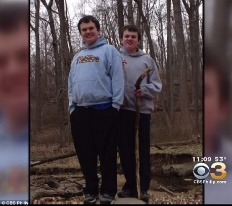 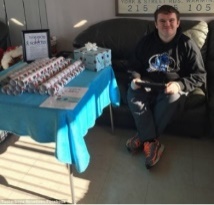 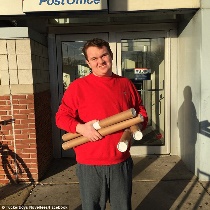 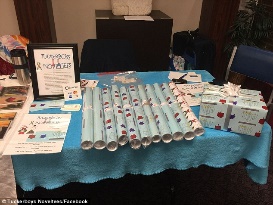 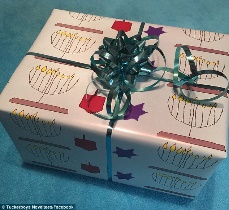   	เว็บไซต์เดลีเมล์ของอังกฤษเผยแพร่เรื่องราวของ "เอ็ดดี้ และไมค์ ทัคเคอร์แมน" สองพี่น้องฝาแฝดชาวอเมริกันวัย ๑๘ ปีจากนครฟิลาเดลเฟีย รัฐเพนซิลเวเนีย ที่แม้จะไม่สามารถทำงานประจำเหมือนคนปกติทั่วไป เนื่องจากว่าเป็นโรคออทิสซึ่ม หรือโรคบกพร่องทางอารมณ์และการสื่อสาร แต่ยังจับมือสู้ไปด้วยกัน อาศัยพรสวรรค์ด้านศิลปะ เริ่มต้นธุรกิจส่วนตัว ออกแบบห่อกระดาษของขวัญขายด้วยกันจนประสบความสำเร็จ  	เมื่อพ่อแม่ของสองพี่น้องทราบมาว่า ทุกวันนี้คนที่เป็นโรคออทิสซึ่มมีสถิติไม่ได้รับการจ้างงานสูงมากถึง ๙๐% ก็เกิดความเป็นห่วง เพราะหมายความว่าเอ็ดดี้และไมค์จะไปสมัครงานตามบริษัทหรือองค์กรอะไรก็คงมีความหวังริบหรี่เต็มที จึงได้ช่วยสองพี่น้องริเริ่มกิจการส่วนตัวแทน โดยการใช้ความสามารถพิเศษของทั้งคู่ให้เป็นประโยชน์ นั่นคือการออกแบบศิลปะและการวาดรูป 	 เอ็ดดี้และไมค์ ออกแบบลวดลายบนกระดาษห่อของขวัญด้วยตัวเอง ตั้งเป็นบริษัทเล็กๆชื่อ "ทัคเกอร์บอยส์ โนเวลทีส์" ผลิตออกจำหน่าย ซึ่งผลลัพธ์ก็ดีเกินคาด ขณะนี้จำหน่ายได้ทั่วประเทศกว่า ๓๐๐ ม้วนแล้ว โดยที่แต่ละแผ่นมีขนาด ๑๙x๒๗ นิ้ว ม้วนนึงมี ๕ แผ่น ม้วนละประมาณ ๑๐ ดอลลาร์ ๑๕ เซนต์ (ประมาณ ๓๐๐ กว่าบาท)  	 "งานศิลปะนี่เป็นตัวสะท้อนบุคลิกภาพในตัวพวกเขาได้ดีจริงๆ ถ้าการพูดถึงเอ็ดดี้ คนก็จะนึกถึงเขาในรูปแบบการ์ตูนดุ๊กดิ๊ก เหมือนมีชีวิต เขามองโลกอย่างไรก็วาดรูปออกมาแบบนั้น" พ่อของสองพี่น้องกล่าว เมื่อเห็นฝีมือการออกแบบของทั้งคู่ กระดาษแต่ละแผ่นนั้นน่ารักมากจริงๆ ลวดลายสีสันสวยงามสะดุดตา มีทั้งสโนว์แมน ต้นคริสต์มาส ซานตาคลอส ฯลฯ ที่มา:  Daily Mail (ข่าวสดออนไลน์/มูลนิธิพัฒนาคนพิการไทย ๑๔ ธ.ค.๕๘)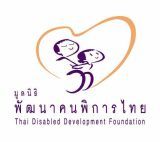 รายนามกรรมการมูลนิธิพัฒนาคนพิการไทย นายชูศักดิ์ จันทยานนท์ - ที่ปรึกษา   นายสำเริง    วิระชะนัง   -  ที่ปรึกษา  นางสาวกัญจนา ศิลปอาชา - ประธานกรรมการ นางขนิษฐา เทวินทรภักติ -  รองประธานกรรมการ นายนิกร จำนง - กรรมการ นายศุภชีพ ดิษเทศ - กรรมการ  อธิบดีกรมพัฒนาสังคมและสวัสดิการ - กรรมการ อธิบดีกรมการแพทย์ - กรรมการ เลขาธิการสำนักงานคณะกรรมการการศึกษาขั้นพื้นฐาน - กรรมการ  ผู้อำนวยการสำนักงานพัฒนาการกีฬาและนันทนาการ - กรรมการ  นายธีรวัฒน์  ศรีปฐมสวัสดิ์ -กรรมการและเหรัญญิก   - นายวีระศักดิ์ โควสุรัตน์ - กรรมการ และเลขาธิการ นายสุภรธรรม   มงคลสวัสดิ์ - กรรมการและผู้ช่วยเลขาธิการ